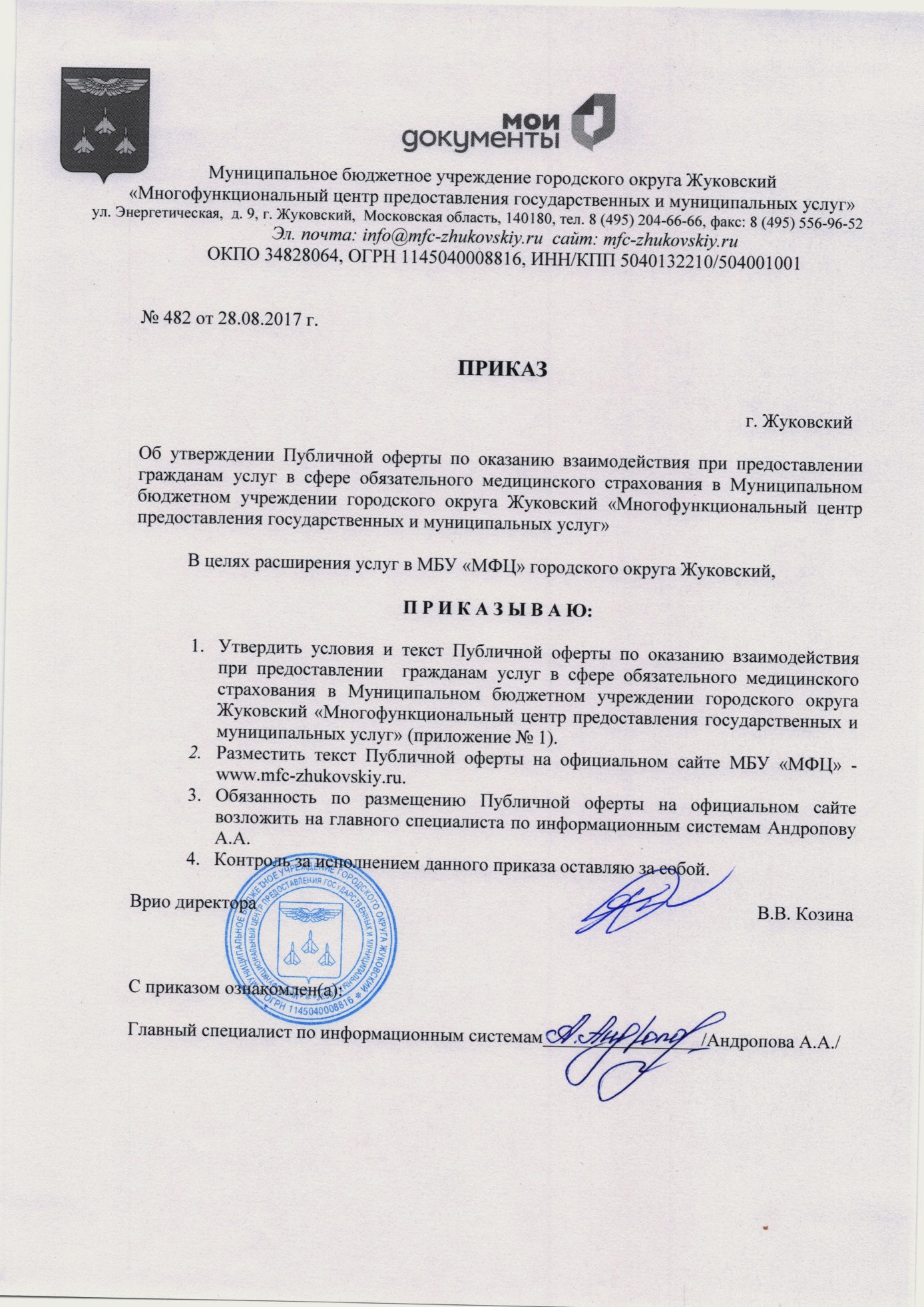 Публичная офертаг. Жуковский Московская область						                   «28» августа 2017 г.Публичная оферта на заключение Договора о взаимодействии при предоставлении  гражданам услуг в сфере обязательного медицинского страхования в Муниципальном бюджетном учреждении городского округа Жуковский «Многофункциональный центр предоставления государственных и муниципальных услуг»В соответствии со статьей 437 Гражданского Кодекса Российской Федерации настоящая Оферта является публичной офертой, то есть предложением Муниципального бюджетного учреждения городского округа Жуковский «Многофункциональный центр предоставления государственных и муниципальных услуг» (далее - МФЦ) адресованным, неопределенному кругу лиц (организациям).В случае принятия изложенных в настоящей Оферте условий организация, осуществляющая ее акцепт, заключает Договор с МФЦ на исполнение поручения по привлечению физических лиц оформлению документов, необходимых для заключения с ними Договоров об обязательном пенсионном страховании с негосударственным пенсионным фондом, и других документов, входящих в Комплект ОПС (далее – «Договор»), в соответствии с условиями, определенными Договором, а также по осуществлению иных действий, предусмотренных Договором в МФЦ на условиях, изложенных в настоящей Оферте и приложении к ней. Договор заключается на возмездной основе.Оферта вступает в силу со дня, следующего за днем размещения её на официальном информационном сайте МФЦ в сети Интернет-www.mfc-zhukovskiy.ru.Оферта является бессрочной вступает в силу со дня, следующего за днем размещения её на официальном информационном сайте МФЦ в сети Интернет www.mfc-zhukovskiy.ru и действует до дня, следующего за днем размещения на официальном информационном сайте МФЦ в сети Интернет www.mfc-zhukovskiy.ru извещения об отмене Оферты. МФЦ вправе отменить Оферту в любое время без объяснения причин.Акцептовать Оферту (отозваться на Оферту) вправе организация (юридическое лицо) - Страховая медицинская организация (СМО) — юридическое лицо, участвующее в системе обязательного медицинского страхования (ОМС), имеющее лицензию органа страхового надзора и наделенное отдельными полномочиями страховщика ОМС.Организация, акцептующая Оферту, должна иметь место нахождения и/или филиал, и/ или представительство на территории г. Москва и/или Московской области, либо иное структурное подразделение для оперативного взаимодействия с МФЦ на указанной территории.Акцепт настоящей Оферты осуществляется путем направления организацией следующего комплекта документов:Подписанного, скрепленного печатью (при наличии) ответа о полном и безоговорочном согласии с условиями, изложенными в настоящей Оферте, на фирменном бланке организации (форма ответа – Приложение № 1);Договор (форма договора – Приложение № 2) с заполненными реквизитами, подписанный, скрепленный печатью (при наличии), на почтовый адрес МФЦ: 140180, Московская область, г. Жуковский, ул. Энергетическая, д. 9 или на электронный адрес: mfc-zhukovskiygo@mosreg.ru;Копия Устава организации, акцептующей Оферту, заверенная организацией;Копия свидетельства о государственной регистрации, заверенная организацией;Копия свидетельства о постановке на учет по месту нахождения организации, заверенная организацией;Копия решения об избрании лица, имеющего право действовать от имени организации без доверенности, заверенная организацией;Выписка из ЕГРЮЛ, полученная не позднее 5 дней до момента акцепта Оферты (оригинал или распечатанная с официального ресурса Федеральной налоговой службы в сети Интернет, заверенная подписью единоличного исполнительного органа и печатью организации).Каждый документ, указанный выше должен быть сшит и пронумерован (если представлен более, чем на 1 листе), скреплён подписью единоличного исполнительного органа и печатью.Заключение Договора на бумажном носителе (подписание сторонами и скрепление печатями (при наличии)) является обязательным условием акцепта настоящей Оферты.Все существенные условия описаны в проекте Договора, являющегося приложением к настоящей Оферте.Организации, акцептующие настоящую Оферту, несоответствующие указанным в Оферте требованиям, признаются несоответствующими условиям Оферты, Договор считается незаключенным и не порождает каких-либо взаимны прав и обязанностей.МФЦ оставляет за собой право вносить изменения в Оферту, в связи, с чем лица, заинтересованные в принятии Оферты должны самостоятельно контролировать наличие изменений в них. Уведомление об изменении Оферты МФЦ обязан разместить на официальном сайте МФЦ www.mfc-zhukovskiy.ru в виде информационного сообщения не позднее, чем за 2 (два) рабочих дня до даты вступления таких изменений в силу.Приложение к публичной оферте:Приложение №1 Ответ на публичную оферту.Приложение № 2 Договор.Приложение № 1 к Публичной оферте от «28» августа 2017 г.В МБУ «МФЦ»Куда: 140180, Московская область, г. Жуковский, ул. Энергетическая, д. 9Ответо полном и безоговорочном согласии с условиями офертыВ ответ на Публичную оферту от «28» августа 2017 г. на заключение договора о взаимодействии при предоставлении гражданам услуг в сфере обязательного медицинского страхования в МБУ «МФЦ» размещённую на сайте в сети Интернет www.mfc-zhukovskiy.ru (далее – «Публичная оферта»), в соответствии со статьёй 438 Гражданского кодекса Российской Федерации направляем настоящий Ответ для целей акцепта Публичной оферты.Настоящим Ответом подтверждаем полное и безоговорочное согласие с условиями Публичной оферты, договора, являющегося приложением к Публичной оферта, а также подтверждаем полное соответствие требованиям, предъявляемым к организации, акцептующей Публичную оферту, указанным в Публичной оферте. Структурное подразделение (СМО), для оперативного взаимодействия с МФЦ находится по адресу:- _______________________________; почтовый адрес:- _______________________________;Ответственный сотрудник для целей исполнения поручения:	- ___________ФИО_____________ (+7-____-____-__-__).Приложение:Информационное письмо от _________наименование СМО __________, 1 экземпляр – на ___ страницах (если применимо) / Копия лицензии на проведение страховой деятельности №___ от ___.___.______ г.,  копия лицензии на осуществление обязательного медицинского страхования №___ от ___.___.______ г., 1 экземпляр – на ___ страницах;Договор, 2 экземпляра – на ___ страницах;Копия Устава _______________, заверенная организацией, 1 экземпляр – на ____ страницах;Копия свидетельства о государственной регистрации, заверенная организацией, 1 экземпляр – на ____ страницах;Копия свидетельства о постановке на учет по месту нахождения организации, заверенного организацией, 1 экземпляр – на ____ страницах;Копия решения об избрании лица, имеющего право действовать от имени организации без доверенности, 1 экземпляр – на ____ страницах;Выписка из ЕГРЮЛ, полученная не позднее 5 дней до момента акцепта Оферты, 1 экземпляр – на ____ страницах________Должность________				__________________/________________Приложение № 2 к Публичной оферте от «28» августа 2017 г.Договор о взаимодействии при предоставлении  гражданам услуг в сфере обязательного медицинского страхования № ______г. Москва                                                                      «___» ________________ 201 __ г.Страховая медицинская организация ____________________________, именуемая в дальнейшем «СМО», в лице ______________, действующего на основании ________________________, с одной стороны, и Муниципальное бюджетное учреждение городского округа Жуковский «Многофункциональный центр предоставления государственных и муниципальных услуг» (сокращенное наименование - МБУ «МФЦ»), именуемое в дальнейшем «МФЦ», в лице директора Казаряна Геворга Акоповича, действующего на основании Устава, с другой стороны, именуемые в дальнейшем «Стороны», заключили настоящий Договор о следующем:1. ПРЕДМЕТ ДОГОВОРА1.1. По настоящему Договору МФЦ обязуется совершать действия, связанные с организацией выдачи полиса обязательного медицинского страхования                   (далее – Услуга) в МФЦ, его филиалах и представительствах на территории (наименование муниципального образования) лицам, застрахованным по обязательному медицинскому страхованию,  определенным в соответствии с Федеральным законом от 29.11.2010 № 326-Ф3 «Об обязательном медицинском страховании в Российской Федерации» (далее – застрахованные лица, заявители).  1.2. Оказание Услуги, указанной в пункте 1.1 настоящего Договора, осуществляется Сторонами с соблюдением требований Федерального закона от 27.07.2010 № 210-ФЗ «Об организации предоставления государственных и муниципальных услуг», Федерального закона от 29.11.2010 № 326-Ф3                             «Об обязательном медицинском страховании в Российской Федерации», Федерального закона от 27.07.2006 № 152-ФЗ «О персональных данных», Правил обязательного медицинского страхования, утвержденных приказом Министерства здравоохранения и социального развития Российской Федерации от 28.02.2011                № 158н (далее - Правила ОМС), иными нормативными правовыми актами Российской Федерации и Московской области, настоящего Договора.1.3. Услуга по настоящему Договору оказывается на возмездной основе и направлена на осуществление соблюдения прав застрахованных по обязательному медицинскому страхованию лиц.2. ПРАВА И ОБЯЗАННОСТИ СТОРОН2.1. МФЦ обязано:2.1.1. Осуществлять прием заявлений о выборе (замене) страховой медицинской организации (приложение № 1 к настоящему Договору), заявлений о выдаче дубликата полиса или переоформлении полиса (приложение № 2 к настоящему Договору) (далее – заявления), в которых СМО указана как страховая медицинская организация, выбранная застрахованным лицом (или его представителем).2.1.2. Осуществлять проверку представленных заявителем документов, перечень которых необходим для предоставления Услуги согласно Правилам ОМС.  2.1.3. Регистрировать заявление в Журнале учета приема заявлений застрахованных лиц/ выдачи временных свидетельств (приложение № 3 к настоящему Договору) за подписью застрахованного лица (его представителя).2.1.4. Осуществлять запрос к Веб-сервису Территориального фонда обязательного медицинского страхования Московской области (далее –                  ТФОМС МО) «Определение страховой принадлежности» для получения информации о наличии факта регистрации в региональном сегменте единого регистра застрахованных лиц и сроке действия полиса обязательного медицинского страхования (временного свидетельства) путем последовательного набора следующих ключей поиска в АИС МФЦ: Фамилия, Имя, Отчество, Дата рождения. Осуществлять прием заявления с учетом полученного ответа от Веб-сервиса ТФОМС МО. 2.1.5. Отказать в приеме заявления, в случаях, предусмотренных Правилами ОМС, а также не представления застрахованным лицом (или его представителем) документов, перечень которых необходим для предоставления Услуги согласно Правилам ОМС. 2.1.6. Осуществлять ввод данных застрахованных лиц с использованием программно-технического комплекса автоматизированной информационной системы МФЦ, в строгом соответствии с данными, указанными в представленных застрахованным лицом (его представителем) документах.2.1.7. Осуществлять выдачу:- временного свидетельства, подтверждающего оформление полиса ОМС и удостоверяющего право на бесплатное оказание застрахованному лицу медицинской помощи медицинскими организациями при наступлении страхового случая (далее - временное свидетельство);- полиса обязательного медицинского страхования (далее – ОМС) застрахованному лицу или его представителю при предъявлении ими документов, удостоверяющих личность, а в случае необходимости, также документов, подтверждающих полномочия на получение полиса ОМС.2.1.8. Предоставлять застрахованному лицу памятку застрахованного, с разъяснениями о правах и обязанностях застрахованного лица в сфере обязательного медицинского страхования, той СМО, которую выбрал гражданин.2.1.9. Регистрировать выданные временные свидетельства в Журнал учета приема заявлений застрахованных лиц/выдачи временных свидетельств (приложение № 3 к настоящему Договору) и выдачу полиса ОМС в Журнале регистрации выдачи полисов обязательного медицинского страхования (приложение 4 к настоящему Договору) за подписью застрахованного лица (его представителя).2.1.10. На уровне Государственного Казенного Учреждения Московской области «МО МФЦ» направлять в СМО по защищенному каналу связи  данные о новых застрахованных лицах, сведения об изменении данных о ранее застрахованных лицах, информацию о фактах выдачи полисов ОМС на руки застрахованным, полученные в течение рабочего дня, с 20:00 до 9:00 дня, следующего за отчетным, в соответствии с регламентом информационного взаимодействия между МФЦ и СМО при ведении регионального сегмента единого регистра застрахованных лиц (далее – ОТР-ИВ-МФЦ) (приложение № 14 к настоящему Договору).2.1.10.1. На уровне МФЦ городского округа Жуковский осуществлять «отправку в ведомство» данных о новых застрахованных лицах, сведений об изменении данных о ранее застрахованных лицах, информацию о фактах выдачи полисов ОМС на руки застрахованным, полученные в течение рабочего дня, строго в день осуществления операции в АИС МФЦ.2.1.11. Каждый рабочий день формировать сопроводительную опись принятых заявлений (в двух экземплярах) по возрастанию номеров временных свидетельств, указанных в заявлениях, для передачи в СМО ежемесячно до 15-го числа каждого месяца.2.1.12. При получении от СМО информации об отказе в выдаче заявителю полиса ОМС информировать заявителя  (представителя заявителя) в течение 3 рабочих дней. 2.1.13. Возвратить в СМО по описи полисы ОМС, невостребованные заявителями в течение 90 календарных дней с момента окончания срока предоставления услуги, определяемого в соответствии с Правилами ОМС, и Журнал регистрации выдачи полисов обязательного медицинского страхования.2.1.14. Ежемесячно предоставлять СМО Сводный отчет о количестве принятых заявлений о выборе (замене) страховой медицинской организации, заявлений о выдаче дубликата полиса или переоформлении полиса, выданных временных свидетельств, полисов обязательного медицинского страхования (приложение 7 к настоящему Договору).2.1.15. Осуществлять учет и хранение бланков временных свидетельств, полисов ОМС в соответствии с требованиями законодательства Российской Федерации к хранению бланков строгой отчетности.2.1.16. Предоставлять Услугу собственными силами. Не передавать права и обязанности по настоящему Договору другим лицам без предварительного письменного согласия СМО.2.1.17. Незамедлительно информировать официальным письмом на электронную почту СМО о невозможности передачи информации, перечисленной в пунктах 2.1.10, 2.1.10.1, 2.1.14, с указанием причин. Самостоятельно принять меры к устранению препятствия.2.1.18. Обеспечить учет и хранение заявлений и доверенностей представителей застрахованных лиц для дальнейшей передачи их СМО в соответствии с требованиями Федерального закона от 27.07.2006 № 152-ФЗ                       «О персональных данных».2.1.19. Известить СМО об обстоятельствах, препятствующих исполнению принятых обязательств по настоящему Договору, используя для этих целей любые средства связи (электронную почту, телефонный звонок) незамедлительно, с момента их возникновения.2.1.20. Передать СМО в течение 3 рабочих дней с момента расторжения настоящего Договора всю документацию и отчетность, предусмотренную настоящим Договором, а также ранее полученные и неиспользованные бланки строгой отчетности по акту приема-передачи и другие документы, полученные в целях исполнения настоящего Договора.2.1.21. Обеспечить предоставление на основании письменных запросов СМО  информации о ходе предоставления услуг в сфере ОМС в МФЦ.2.1.22. Информировать застрахованных или их уполномоченных представителей о готовности полиса ОМС, или об отказе в изготовлении полиса ОМС к выдаче с использованием средств телефонной, факсимильной, электронной и иных видов связи в течение 3 дней с момента получения от СМО изготовленного полиса ОМС или отсканированную копию отказа.2.1.23. Руководствоваться при оказании Услуги  Инструкцией оператора МФЦ по выдаче полиса обязательного медицинского страхования (приложение 8 к настоящему Договору).2.2. МФЦ вправе:2.2.1. Запрашивать у СМО сведения, необходимые для исполнения принятых на себя обязательств по настоящему Договору, в том числе при необходимости обращаться за разъяснениями в СМО с использованием средств телефонной, факсимильной, электронной и иных видов связи в соответствии с настоящим Договором.2.2.2. Выступать инициатором проведения рабочих встреч по обучению сотрудников МФЦ в рамках предоставления услуг в сфере ОМС.2.3. СМО обязано:2.3.1. Проводить обучение сотрудников МФЦ.2.3.2. Направлять в МФЦ отказ в выдаче заявителю полиса ОМС в форме Приложения №5 на бланке СМО. В течение 3-х рабочих дней со дня получения информации от ТФОМС МО об отсутствии у заявителя права на получение полиса ОМС, СМО обязана направить в МФЦ сканированную копию Отказа в выдаче полиса по адресу электронной почты МФЦ, указанной в Приложении №2 к ОТР-ИВ-МФЦ.2.3.3. Предоставлять МФЦ экземпляры памяток для лиц, застрахованных по ОМС, с разъяснениями о правах и обязанностях в сфере обязательного медицинского страхования для вручения заявителю (представителю заявителя) при получении им полиса ОМС.2.3.4. Своевременно направлять уполномоченного представителя в МФЦ для получения  документов, принятых МФЦ от заявителей для предоставления Услуги в целях исполнения настоящего Договора.2.3.5.  Своевременно и в полном объеме обеспечить МФЦ всеми документами, необходимыми для информирования о системе ОМС, передав их по акту приема-передачи (приложение № 9 к настоящему Договору), бланками временных свидетельств, изготовленными полисами ОМС, памятками для застрахованных лиц, Журналами регистрации выдачи полисов обязательного медицинского страхования. Неисполнение МФЦ обязанности по выдаче заявителю указанных бланков и документов по причине непредставления или несвоевременного предоставления СМО не может считаться ненадлежащим исполнением МФЦ обязательств по настоящему Договору.Представлять в МФЦ новую редакцию документа, необходимого для информирования о системе ОМС, при внесении в него изменений в течение десяти рабочих дней с момента таких изменений. Моментом внесения изменений в нормативный правовой акт, предоставляемый в рамках исполнения СМО данного пункта договора, является дата вступления в силу соответствующих изменений.2.3.6. Оказывать содействие МФЦ в надлежащем исполнении принятых на себя обязательств по настоящему Договору путем консультирования сотрудниками СМО, список которых является приложением 10 к настоящему Договору, по телефону уполномоченных оказывать услугу лиц МФЦ, список которых является приложением 11 к настоящему Договору, оперативно представлять необходимые разъяснения специалисту МФЦ.2.3.7. Разъяснять МФЦ применение правил и условий обязательного медицинского страхования по вопросам предоставления Услуги.2.3.8. Своевременно сообщать МФЦ об изменениях в Правилах ОМС и условиях обязательного медицинского страхования. 2.3.9. Принимать отчеты МФЦ под роспись. Отчеты принимаются уполномоченными лицами СМО (приложение 10 к настоящему Договору).2.3.10. Передавать в МФЦ одновременно с полисами ОМС Журнал регистрации выдачи полисов обязательного медицинского страхования (4 к настоящему Договору).2.4. СМО имеет право:2.4.1. Проверять соответствие предоставляемых МФЦ услуг в сфере ОМС требованиями, установленным действующими нормативными правовым актам в системе ОМС в рамках действия настоящего Договора, не вмешиваясь в деятельность МФЦ.2.4.2. Выступать инициатором проведения рабочих встреч по обучению сотрудников МФЦ в рамках оказания услуг в сфере ОМС.2.4.3.  Получать от МФЦ информацию о ходе исполнения обязательств, принятых по настоящему Договору в отношении застрахованных лиц, выбравших соответствующую СМО, а также подтверждающую такую информацию документы в порядке и сроки, определенные настоящим Договором, а  также по запросам СМО в течение одного рабочего дня после получения МФЦ соответствующего запроса в случаях, когда соответствующая информация требуется СМО для ответа заявителю, предоставления в органы государственного контроля и надзора, правоохранительные и судебные органы или в иных случаях, когда действующим законодательством Российской Федерации на СМО возложена обязанность по предоставлению такой информации.2.4.4. Требовать от МФЦ возмещения ущерба, причиненного в связи с привлечением СМО к ответственности за нарушения требований законодательства Российской Федерации, если таковые не были выполнены СМО в связи с неисполнением или ненадлежащим исполнением МФЦ обязательств, принятых по настоящему Договору.3. ПОРЯДОК ПЕРЕДАЧИ, УЧЕТА И ВОЗВРАТА ДОКУМЕНТОВ3.1. Передача СМО в МФЦ бланков временных свидетельств, изготовленных полисов ОМС осуществляется на основании акта приема-передачи (Приложение              № 12 к настоящему Договору).3.2. Бланки временных свидетельств передаются в МФЦ в строгом соответствии с номерами временных свидетельств и с оттиском печати СМО.3.3. Изготовленные полисы ОМС СМО доставляет в МФЦ в строгом соответствии с номерами полисов ОМС и с оттиском печати СМО.3.4. Учет и хранение МФЦ бланков временных свидетельств, полисов ОМС осуществляется как хранение бланков строгой отчетности.3.5. Возврат невостребованных полисов ОМС и Журнала регистрации выдачи полисов обязательного медицинского страхования в СМО МФЦ осуществляет в течение 90 календарных дней с момента поступления в МФЦ полисов ОМС, но не реже одного раза в квартал на основании акта приема-передачи (Приложение  № 13 к настоящему Договору). 3.6. Возврат МФЦ в СМО на основании акта приема-передачи (Приложение № 13 к настоящему Договору):- испорченных бланков временных свидетельств осуществляется ежемесячно до 15 числа;- нереализованных бланков временных свидетельств осуществляется в случае необходимости по инициативе одной из Сторон.3.7. МФЦ выдает бланки временных свидетельств и полисов ОМС под роспись своему сотруднику (сотрудникам), на которых в установленном порядке возложена обязанность принимать указанные документы, и с которым у МФЦ заключен трудовой договор.3.8. В случае утраты (порчи) бланков полисов ОМС, утраты временных свидетельств, МФЦ в течение 24 часов с момента утраты (порчи) письменно сообщает СМО номера утраченных (испорченных) бланков и причины утраты (порчи).3.9. Передача заполненных застрахованными лицами бланков заявлений о выборе (замене) страховой медицинской организации, заявлений о выдаче дубликата полиса или переоформлении полиса  осуществляется МФЦ ежемесячно до 15 числа, по сопроводительной описи, которая оформляется в двух экземплярах (по одному для каждой из сторон) и подписывается уполномоченным сотрудником МФЦ, передающим документы, и уполномоченным сотрудником СМО, принимающим документы.4. ПОРЯДОК РАСЧЕТОВ4.1. Расчеты по настоящему Договору осуществляются ежемесячно в безналичной форме.4.2. Размер вознаграждения МФЦ составляет 50 (пятьдесят) рублей за каждое правильно (надлежащим образом) оформленное в соответствии с законодательством Российской Федерации заявление согласно пункту 2.1.1 настоящего Договора, прошедшее ФЛК ТФОМС МО, с подтверждением записью в Журнале учета приема заявлений застрахованных лиц/выдачи временных свидетельств (приложение № 3 к настоящему Договору) за подписью застрахованного лица (его представителя) при условии, что по заявке не получен отказ ТФОМС МО.Переданные МФЦ в СМО ненадлежащим (заявления, повлекшие применения штрафных санкций) образом оформленные заявления оплате не подлежат.4.3. МФЦ предоставляет в СМО до 5-го числа месяца, следующего за расчетным месяцем, Акт приема-сдачи услуг (Приложение № 6), счет, счет-фактуру (при наличии) и Сводный отчет, предусмотренный пунктом 2.1.14 настоящего Договора. 4.4. СМО в течение 5-ти рабочих дней с момента получения указанного отчета подписывает его, либо составляет мотивированный отказ от его подписания и передает Акт приема-сдачи услуг, Сводный отчет или мотивированный отказ от подписания Сводного отчета ответственному представителю МФЦ под роспись.4.5. В случае не направления или направления с нарушением установленных сроков в МФЦ подписанного Сводного отчета или мотивированных возражений о его подписании, Сводный  отчет считается принятым СМО.4.6. СМО оплачивает выставленный МФЦ счет в течение 5 (пяти) рабочих дней со дня подписания Акта приема-сдачи услуг и Сводного отчета. 5. СРОК ДЕЙСТВИЯ ДОГОВОРА5.1. Настоящий договор вступает в силу с момента его подписания Сторонами  и действует по 31 декабря 2017 года.5.2. В случае если ни одна из Сторон в течение тридцати календарных дней до его окончания официально в письменной форме не уведомила другую Сторону о прекращении, настоящий договор считается пролонгированным на тех же условиях на следующий календарный год. Число пролонгаций не ограничено.5.3. Все изменения и дополнения к настоящему Договору совершаются в письменной форме и вступают в силу с момента подписания обеими Сторонами.5.4. Настоящий Договор может быть  расторгнут досрочно по инициативе любой из Сторон. 5.5. Сторона, являющаяся инициатором расторжения настоящего Договора, не позднее чем за 30 (тридцать) дней до даты расторжения Договора, направляет письменное уведомление другой Стороне о предполагаемой дате расторжения настоящего Договора. 5.6. Договор считается расторгнутым с даты, указанной в уведомлении о расторжении настоящего Договора.5.7. Существенные изменения в Правила ОМС являются основанием для изменения условий настоящего Договора путем заключения Дополнительного соглашения к настоящему Договору.6. ОТВЕТСТВЕННОСТЬ СТОРОН6.1. За неисполнение либо ненадлежащее исполнение своих обязательств по настоящему Договору стороны несут ответственность в соответствии с действующим законодательством Российской Федерации.6.2. Стороны освобождаются от ответственности за неисполнение или ненадлежащее исполнение обязательств по настоящему Договору, если докажут, такое неисполнение произошло вследствие наступления обстоятельств непреодолимой силы, либо по вине другой Стороны.6.3. Каждая из Сторон несет ответственность за свои действия или бездействие перед третьими лицами. 6.4. В случае применения к СМО штрафных санкций за нарушения порядка выдачи полиса ОМС, предусмотренного статьей 46 Федерального закона от 29.11.2010 № 326-Ф3 «Об обязательном медицинском страховании в Российской Федерации», за нарушение сроков представления данных о застрахованном лице и сведений об их изменении, за внесение в региональный сегмент единого регистра застрахованных лиц записей, содержащих недостоверные сведения, в случае, если эти нарушения были допущены в результате действия или бездействия МФЦ, МФЦ выплачивает СМО штраф в размере примененных к СМО штрафных санкций.6.5. Каждая из Сторон несет ответственность за достоверность сведений, переданных другой Стороне. В случае если Сторона действовала в соответствии с недостоверной информацией, полученной от другой Стороны, все неблагоприятные последствия таких действий возлагаются на Сторону, предоставившую недостоверную информацию. 7. ОБЯЗАТЕЛЬСТВА СТОРОН ПО ИНФОРМАЦИОННОМУ ВЗАИМОДЕЙТСВИЮ7.1. Стороны обязуются, в качестве оператора персональных данных,  выполнять требования, предъявляемые законодательством Российской Федерации и другими нормативными правовыми актами в данной сфере.7.2. Стороны при обработке персональных данных обязуются принимать необходимые правовые, организационные и технические меры или обеспечивать их принятие для защиты персональных данных от неправомерного или случайного доступа к ним, уничтожения, изменения, блокирования, копирования, предоставления, распространения персональных данных, а также от иных неправомерных действий в отношении персональных данных.7.3. Стороны, получившие доступ к персональным данным, обязуются не раскрывать третьим лицам и не распространять персональные данные без согласия субъекта персональных данных, если иное не предусмотрено законодательством Российской Федерации.7.4. Обработка персональных данных в МФЦ осуществляется на основании Согласия заявителя на обработку персональных данных и должна ограничиваться достижением конкретных, заранее определенных и законных целей. Содержание и объем обрабатываемых персональных данных операторами МФЦ должны соответствовать заявленным целям обработки. 7.5. МФЦ определяет приказом список работников, допущенных к работе с персональными данными заявителей, и обеспечивает  конфиденциальность информации в соответствии с установленными законодательством Российской Федерации требованиями по защите персональных данных.7.6.	При обработке персональных данных МФЦ и СМО обеспечивают:-	проведение мероприятий, направленных на предотвращение несанкционированного доступа к персональным данным и (или) передачи их лицам, не имеющим права доступа к такой информации;-	своевременное обнаружение фактов несанкционированного доступа к персональным данным и их обработку;-	недопущение воздействия на технические средства автоматизированной обработки персональных данных, в результате которого может быть нарушено их функционирование;-	незамедлительное восстановление персональных данных, модифицированных или уничтоженных вследствие их несанкционированной обработки;-	осуществление контроля за обеспечением уровня защищенности персональных данных.7.7. 	МФЦ и СМО проводят мероприятия по обеспечению безопасности персональных данных при их обработке в информационных системах, включающие в себя:-	определение угроз безопасности персональных данных при их обработке, формирование на их основе модели угроз;-	разработку на основе модели угроз системы защиты персональных данных, обеспечивающей нейтрализацию предполагаемых угроз с использованием методов и способов защиты персональных данных, предусмотренных для соответствующего класса информационных систем;-	проверку готовности средств защиты информации к использованию с составлением заключений о возможности их эксплуатации;-	установку и ввод в эксплуатацию средств защиты информации в соответствии с эксплуатационной и технической документацией;-	обучение лиц, использующих средства защиты информации, применяемые в информационных системах, правилам работы с ними;-	учет применяемых средств защиты информации, эксплуатационной и технической документации к ним, носителей персональных данных;-	учет лиц, допущенных к работе с персональными данными в информационной системе;-	контроль за соблюдением условий использования средств защиты информации, предусмотренных эксплуатационной и технической документацией;-	разбирательство и составление заключений по фактам несоблюдения условий хранения носителей персональных данных, использования средств защиты информации, которые могут привести к нарушению конфиденциальности персональных данных или другим нарушениям, приводящим к снижению уровня защищенности персональных данных;-	разработка и принятие мер по предотвращению возможных опасных последствий подобных нарушений;-	описание системы защиты персональных данных.8. ИНЫЕ УСЛОВИЯ И ПОРЯДОК РАЗРЕШЕНИЯ СПОРОВ8.1. Во всем остальном, что не предусмотрено настоящим Договором, Стороны руководствуются нормами действующего законодательства Российской Федерации.8.2.   В случае возникновения споров, требований и (или) разногласий по вопросам, предусмотренным Договором или в связи с ним, Стороны обязуются предпринять все возможные и разумные меры для урегулирования их путем переговоров, соблюдение претензионного (досудебного) порядка рассмотрения спора является обязательным для Сторон. Срок рассмотрения претензии составляет 20 (двадцать) календарных дней с момента получения претензии.8.3. При невозможности разрешения споров путем переговоров, стороны передают их на рассмотрение в Арбитражный суд Московской области. 9. ЗАКЛЮЧИТЕЛЬНЫЕ ПОЛОЖЕНИЯ9.1.  Договор подписан уполномоченными представителями Сторон и скреплен печатями Сторон в двух экземплярах, имеющих одинаковую юридическую силу, по одному для каждой из Сторон.9.2. Стороны в течение 3 (трех) рабочих дней обязаны уведомлять друг друга в письменной форме об изменениях своих реквизитов: юридического статуса, юридического и/или почтового адреса, банковских реквизитов, номеров телефонов, факсов.9.3. При окончании срока действия (расторжения) настоящего Договора Стороны проводят сверку расчетов, переданных документов строгой отчетности за последний отчетный период.9.4. Договор составлен в 2 (Двух) экземплярах – по одному для каждой из Сторон.9.5. Следующие приложения к настоящему Договору являются его неотъемлемой частью:приложение 1 – Заявление о выборе (замене) страховой медицинской организации;приложение 2 – Заявление о выдаче дубликата полиса или переоформлении полиса;приложение 3 – Журнал учета приема заявлений застрахованных лиц/ выдачи временных свидетельств;приложение 4 – Журнал регистрации выдачи полисов обязательного медицинского страхования;приложение 5 – Форма отказа в предоставлении услуги по выдаче полиса ОМС;приложение 6 – Акт приема-передачи услуг;приложение 7 – Сводный отчет о количестве принятых заявлений о выборе (замене) страховой медицинской организации, заявлений о выдаче дубликата полиса или переоформлении полиса, выданных временных свидетельств, полисов обязательного медицинского страхования;приложение 8 – Инструкция оператора МФЦ по выдаче полиса обязательного медицинского страхования;приложение 9 – Акт приема-передачи документов, необходимых для информирования о системе ОМС;приложение 10 – Список уполномоченных лиц СМО;приложение 11 – Список уполномоченных лиц МФЦ;приложение 12 – Акт приема-передачи бланков временных свидетельств и изготовленных полисов ОМС, журнала регистрации выдачи полисов обязательного медицинского страхования;приложение 13 – Акт приема-передачи нереализованных и испорченных бланков временных свидетельств, невостребованных полисов ОМС, журнала регистрации выдачи полисов обязательного медицинского страхования; приложение 14 – Регламент информационного взаимодействия между МФЦ и СМО при ведении регионального сегмента единого регистра застрахованных лиц.10. ПОДПИСИ СТОРОНВ  (наименование страховой медицинской организации (филиала), иной организации)от (фамилия, имя, отчество (при наличии))ЗАЯВЛЕНИЕ
о выборе (замене) страховой медицинской организации Прошу зарегистрировать меня (гражданина, представителем которого я являюсь) (нужное подчеркнуть) в качестве лица, застрахованного по обязательному медицинскому страхованию, в страховой медицинской организации  (наименование страховой медицинской организации)в связи с (нужное отметить знаком “V”):и выдать мне (гражданину, представителем которого я являюсь) (нужное подчеркнуть) в соответствии с Федеральным законом “Об обязательном медицинском страховании в Российской Федерации” полис обязательного медицинского страхования (нужное отметить знаком “V”):С условиями обязательного медицинского страхования ознакомлен.	.(подпись застрахованного лица или его представителя)1. Сведения о застрахованном лице1.1. Фамилия  (указывается в точном соответствии с записью в документе,
удостоверяющем личность )1.2. Имя  (указывается в точном соответствии с записью в документе, удостоверяющем личность)1.3. Отчество (при наличии)  (указывается в точном соответствии с записью в документе, удостоверяющем личность)1.5. Категория застрахованного лица (нужное отметить знаком “V”):Не являюсь высококвалифицированным специалистом и членом семьи высококвалифицированного специалиста в соответствии с Федеральным законом от 25 июля 2002 года № 115-ФЗ “О правовом положении иностранных граждан в Российской Федерации” и не являюсь военнослужащим и приравненным к ним в организации оказания медицинской помощи лицом 	.(подпись застрахованного лица или его представителя)1.6. Дата рождения:  (число, месяц, год)1.7. Место рождения:  (указывается в точном соответствии с записью в документе, удостоверяющем личность)1.8. Вид документа, удостоверяющего личность, или паспорт иностранного гражданина, либо иной документ, установленный федеральным законом или признаваемый в соответствии с международным договором Российской Федерации в качестве документа, удостоверяющего личность иностранного гражданина  1.10. Дата выдачи  1.11. Гражданство:  (название государства; лицо без гражданства)1.12. Адрес регистрации по месту жительства в Российской Федерации :б) субъект Российской Федерации  (республика, край, область, округ)д) населенный пункт  (село, поселок и т.п.)е) улица (проспект, переулок и т.п.)  к) дата регистрации по месту жительства  1.13. Адрес места пребывания  (указывается в случае пребывания гражданина по адресу, отличному от адреса регистрации по месту жительства):б) субъект Российской Федерации  (республика, край, область, округ)д) населенный пункт  (село, поселок и т.п.)е) улица (проспект, переулок и т.п.)  1.14. Сведения о документе, подтверждающем регистрацию по месту жительства в Российской Федерации :а) вид документа  г) кем и когда выдан  1.15. Срок действия вида на жительство или другого документа, подтверждающего право на проживание (временного проживания) на территории Российской Федерации (для иностранного гражданина и лица без
1.16. Реквизиты трудового договора, заключенного с трудящимся государства – члена ЕАЭС, включая дату его подписания и срок действия  1.17. Данные документа, подтверждающего отношение лица к категории членов коллегии Комиссии, должностных лиц и сотрудников органов ЕАЭС, находящихся на территории Российской Федерации  1.18. Категория застрахованного лица в соответствии с положениями договора о ЕАЭС о праве отдельных категорий иностранных граждан государств – членов ЕАЭС на обязательное медицинское страхование  1.19. Данные о месте пребывания с указанием срока пребывания  1.20. Страховой номер индивидуального лицевого счета (СНИЛС)
1.21. Контактная информация:1.21.2. Адрес электронной почты  	.2. Сведения о представителе застрахованного лица 2.1. Фамилия  (указывается в точном соответствии с записью в документе,
удостоверяющем личность)2.2. Имя  (указывается в точном соответствии с записью в документе, удостоверяющем личность)2.3. Отчество (при наличии)  (указывается в точном соответствии с записью в документе, удостоверяющем личность)2.5. Вид документа, удостоверяющего личность или паспорт иностранного гражданина, либо иной документ, установленный федеральным законом или признаваемый в соответствии с международным договором Российской Федерации в качестве документа, удостоверяющего личность иностранного гражданина  2.8. Дата выдачи  (число, месяц, год)2.10. Гражданам Российской Федерации полис выдается без ограничения срока действия.2.11. Постоянно проживающим на территории Российской Федерации иностранным гражданам и лицам без гражданства выдается бумажный полис со сроком действия до конца календарного года.2.12. Лицам, имеющим право на получение медицинской помощи в соответствии с Федеральным законом “О беженцах”, выдается бумажный полис со сроком действия до конца календарного года, но не более срока пребывания, установленного в документах, указанных в подпункте 3 пункта 9 Правил.2.13. Временно проживающим на территории Российской Федерации иностранным гражданам и лицам без гражданства выдается бумажный полис со сроком действия до конца календарного года, но не более срока действия разрешения на временное проживание.2.14. Временно пребывающим в Российской Федерации трудящимся государств – членов ЕАЭС выдается бумажный полис со сроком действия до конца календарного года, но не более срока действия трудового договора, заключенного с трудящимся государства – члена ЕАЭС.2.15. Временно пребывающим в Российской Федерации иностранным гражданам, относящимся к категории членов коллегии Комиссии, должностных лиц и сотрудников органов ЕАЭС, выдается бумажный полис со сроком действия до конца календарного года, но не более срока исполнения ими соответствующих полномочий.3. Достоверность и полноту указанных сведений подтверждаюВ  (наименование страховой медицинской организации (филиала))от  (фамилия, имя, отчество (при наличии) заявителя)ЗАЯВЛЕНИЕ
о выдаче дубликата полиса или переоформлении полиса Прошу выдать мне (гражданину, представителем которого я являюсь) (нужное подчеркнуть) в соответствии с Федеральным законом “Об обязательном медицинском страховании в Российской Федерации” (нужное отметить знаком "V"):в связи с (нужное отметить знаком "V"):1. Сведения о застрахованном лице1.2. Фамилия  (указывается в точном соответствии с записью в документе, удостоверяющем личность )1.3. Имя  (указывается в точном соответствии с записью в документе, удостоверяющем личность)1.4. Отчество (при наличии)  (указывается в точном соответствии с записью в документе, удостоверяющем личность)1.5. Категория застрахованного лица (нужное отметить знаком “V”):Не являюсь высококвалифицированным специалистом и членом семьи высококвалифицированного специалиста в соответствии с Федеральным законом от 25 июля 2002 года № 115-ФЗ “О правовом положении иностранных граждан в Российской Федерации”  и не являюсь военнослужащим и приравненным к ним в организации оказания медицинской помощи лицом 	.(подпись застрахованного лица или его представителя)1.7. Дата рождения:  (число, месяц, год)1.8. Место рождения:  (указывается в точном соответствии с записью в документе, удостоверяющем личность)1.9. Вид документа, удостоверяющего личность  1.11. Дата выдачи  1.12. Гражданство:  (название государства; лицо без гражданства)1.13. Адрес регистрации по месту жительства в Российской Федерации :б) субъект Российской Федерации  (республика, край, область, округ)д) населенный пункт  (село, поселок и т.п.)е) улица (проспект, переулок и т.п.)  к) дата регистрации по месту жительства  1.14. Адрес места пребывания  (указывается в случае пребывания гражданина по адресу, отличному от адреса регистрации по месту жительства):б) субъект Российской Федерации  (республика, край, область, округ)д) населенный пункт  (село, поселок и т.п.)е) улица (проспект, переулок и т.п.)  1.15. Сведения о документе, подтверждающем регистрацию по месту жительства в Российской Федерации :а) вид документа  г) кем и когда выдан  1.16. Срок действия вида на жительство или другого документа, подтверждающего право на проживание (временного проживания) на территории Российской Федерации (для иностранного гражданина и лица без
1.17. Страховой номер индивидуального лицевого счета (СНИЛС)
(при наличии)1.18. Контактная информация:1.18.2. Адрес электронной почты  	.2. Сведения о застрахованном лице до изменения или исправления анкетных данных 2.1. Фамилия  (указывается в точном соответствии с записью в полисе)2.2. Имя  (указывается в точном соответствии с записью в полисе)2.3. Отчество (при наличии)  (указывается в точном соответствии с записью в полисе)2.5. Дата рождения:  (число, месяц, год)2.6. Место рождения:  (указывается в точном соответствии с записью в полисе)3. Сведения о представителе застрахованного лица 3.2. Фамилия  (указывается в точном соответствии с записью в документе, удостоверяющем личность)3.3. Имя  (указывается в точном соответствии с записью в документе, удостоверяющем личность)3.4. Отчество (при наличии)  (указывается в точном соответствии с записью в документе, удостоверяющем личность)3.6. Вид документа, удостоверяющего личность  3.9. Дата выдачи  4. Достоверность и полноту указанных сведений подтверждаю.Журнал учета приема заявлений застрахованных лиц / выдачи временных свидетельств ЖУРНАЛрегистрации выдачи полисов обязательного медицинского страхованияс ____________________________ по ______________________20__ г.Наименование муниципального образования Московской области_________________________________________________Наименование страховой медицинской организации_____________________________________________________________Отказ в предоставлении услуги по выдаче полиса ОМС УВАЖАЕМЫЙ(-АЯ) _______________________!В связи с принятым от Вас заявлением о выборе (замене) страховой медицинской организации от «__» ___________ ______ г., _____________________________________(Название СМО)уведомляет о полученном в наш адрес из Территориального фонда обязательного медицинского страхования Московской области отказе в изготовлении Вам полиса обязательного медицинского страхования, так как у Вас выявлен действующий полис обязательного медицинского страхования единого образца, изготовленный ранее:Для более подробной информации Вы можете обратиться в нашу Компанию: _______________________________________Телефоны для справок и консультаций_________________Адрес: ____________________________________________Режим работы: __________________________________________________Адрес Компании в сети Интернет: _____________________Представитель  МФЦ           _________________________АКТприема-сдачи услугпо договору возмездного оказания услуг № ____ от «___» __________ 20___ г.за период с «____» _________ 20___ г. по «___» _________ 20___ г.Расчетная стоимость оказанных услуг составляет:ИТОГО эффективных контактов _______ (____________________________) чел.Стоимость 1 эффективного контакта _____ (__________________________) руб. 00 коп., включая НДС.ИТОГО сумма к оплате ___________ (_________________________________) руб. 00 коп., включая НДС. Сторона 1 		______________/_________________ 	М.П.			(подпись)	(расшифровка подписи)Сторона 2		______________/_________________ 	М.П.			(подпись)              (расшифровка подписи)Сводный отчет о количестве принятых заявлений о выборе (замене) страховой медицинской организации, заявлений о выдаче дубликата полиса или переоформлении полиса, выданных временных свидетельств, полисов обязательного медицинского страхованияза __________________ 201_ года                                              (отчетный месяц)____________________________________ (наименование МФЦ) с _______ по ______По состоянию на ____ в ___________(наименование МФЦ)Приложение: опись заявлений(наименование МФЦ)________________________ / ________________________/                                М.П.                            (Ф.И.О.)«_____» ____________ _______ г.(название СМО)________________________ / _______________________/                               М.П.                              (Ф.И.О.)«_____» ________________ ________ г.Инструкция оператора МФЦ по выдаче полиса обязательного медицинского страхования 1. Действия МФЦ при обращении Заявителя (представителя Заявителя) за предоставлением услуги по выдаче полиса ОМС1.1. При обращении Заявителя (представителя Заявителя) в МФЦ за предоставлением услуги по выдаче полиса ОМС (далее – Услуга) специалист МФЦ доводит до сведения Заявителя (представителя Заявителя) информацию о том, что получение полиса ОМС производится только в случаях, предусмотренных законодательством Российской Федерации, а также о порядке выдачи полиса ОМС, в том числе предоставляет полный список СМО, осуществляющих деятельность в сфере обязательного медицинского страхования по Московской областной программе обязательного медицинского страхования.Специалист МФЦ информирует Заявителя (представителя Заявителя) о возможности оформления полиса ОМС в форме пластиковой карты с электронным носителем (далее – электронный полис ОМС). В случае согласия Заявителя и наличия технической возможности специалист МФЦ выполняет действия из п.1.2.1.Специалисту МФЦ запрещено давать советы либо совершать иные действия, влияющие на выбор заявителя СМО. 1.2. Специалист МФЦ в АИС МФЦ заполняет заявление о выборе (замене) страховой медицинской организации или заявление о выдаче дубликата полиса или переоформлении полиса (далее – заявления) по представленным от Заявителя (представителя Заявителя) документам, распечатывает его и представляет Заявителю (представителю Заявителя) на проверку и подпись, после чего регистрирует заявление.(Заявление должно быть подписано Заявителем, либо лицом, уполномоченным на совершение данных действий. Заявление не должно содержать сведений, не предусмотренных установленной формой, а также исправлений, подчисток, зачеркнутых слов, повреждений, не позволяющих однозначно истолковывать его содержание. Использование корректирующих средств для исправлений в заявлении не допускается). В случае не предоставления Заявителем (представителем Заявителя) обязательных документов сотрудник МФЦ имеет право отказать в приеме заявления с указанием причин для отказа.1.2.1. В случае согласия Заявителя на оформления электронного полиса ОМС специалист МФЦ фотографирует Заявителя (только для лиц старше 14 лет) и получает собственноручную подпись заявителя в электронном виде.1.3. После заполнения и подписания заявления специалист МФЦ выдает Заявителю (представителю Заявителя) временное свидетельство*, информирует о сроке его действия (не более 30 рабочих дней) и необходимости получения полиса ОМС.*При оформлении бланка временного свидетельства специалист МФЦ принимает от Заявителя (представителя Заявителя) представленные документы и осуществляет запрос к Веб-сервису ТФОМС МО «Определение страховой принадлежности» для получения информации о наличии факта регистрации в региональном сегменте единого регистра застрахованных лиц (далее – РС ЕРЗ) и сроке действия полиса ОМС (временного свидетельства) путем последовательного набора следующих ключей поиска в АИС МФЦ:Фамилия, Имя, Отчество, Дата рождения.Специалист МФЦ заполняет все графы электронной формы заявления в точном соответствии с документами Заявителя.Поля «работаю» или «не работаю» заполняются со слов Заявителя (представителя Заявителя).После заполнения всех полей электронной формы специалист МФЦ:- выбирает бланк временного свидетельства СМО, указанной в заявлении о выборе (замене) СМО, заявлении о выдаче дубликата полиса или переоформлении полиса; вводит номер бланка временного свидетельства в электронную форму заявления. Распечатывает заявление о выборе (замене) СМО, заявление о выдаче дубликата полиса или переоформлении полиса;	- передает Заявителю (представителя Заявителя) заявление для проверки сведений;- выдает Памятку застрахованному лицу к временному свидетельству той СМО, которую выбрал гражданин;вносит сведения о СМО и Заявителе в бланк временного свидетельства, в том числе посредством печати (распечатывание на принтере);подписывает и ставит штамп на заявлении;подписывает бланк временного свидетельства;заполняет от руки Журнал учета приема заявлений застрахованных лиц/выдачи временных свидетельств;После оформления всех документов специалист МФЦ передает Заявителю (представителя Заявителя) на подпись:Заявление;Временное свидетельство;Журнал учета приема заявлений застрахованных лиц/выдачи временных свидетельств.После получения от Заявителя (представителя Заявителя) подписей специалист МФЦ выдает Заявителю (представителя Заявителя) заполненный бланк временного свидетельства, расписку с перечнем принятых от Заявителя (представителя Заявителя) документов, датой приемки заявления, а также датой получения результата, информирует Заявителя (представителя Заявителя) о необходимости получения полиса ОМС в МФЦ в срок, не превышающий срока действия временного свидетельства (30 рабочих дней со дня выдачи временного свидетельства), а также о том, что полисы ОМС, невостребованные в течение 90 календарных дней с момента окончания срока предоставления услуги, Заявители могут получить в СМО.2. Действия МФЦ по выдаче Заявителю (представителю Заявителя) результата оказанной услуги по выдаче полиса ОМС2.1. При получении от СМО информации об отказе в выдаче Заявителю полиса ОМС МФЦ информирует Заявителя (представителя Заявителя) в течение 3-х рабочих дней; 2.2. Выдача результата оказания Услуги осуществляется на основании документа удостоверяющего личность Заявителя, либо доверенности, выданной Заявителем уполномоченному лицу, и документа, удостоверяющего личность уполномоченного лица. Заявителю (представителю Заявителя) выдается результат оказания Услуги под роспись в Журнале регистрации выдачи полисов обязательного медицинского страхования, с указанием даты получения, а также информация о правах и обязанностях застрахованных лиц.Акт приема-передачидокументов, необходимых для информирования о системе ОМС1. Информация о (наименование СМО).2. Федеральный закон от 29.11.2010 № 326-ФЗ «Об обязательном медицинском страховании в Российской Федерации».3. Приказ Минздравсоцразвития России от 28.02.2011 № 158н                                    «Об утверждении Правил обязательного медицинского страхования».4. Порядок выбора лечащего врача.5. Защита прав застрахованных.6. Федеральный закон от 21.11.2011 № 323-ФЗ «Об основах охраны здоровья граждан в Российской Федерации».7.  Постановление Правительства Российской Федерации  от 19.12.2016 № 1403 «О Программе государственных гарантий бесплатного оказания гражданам медицинской помощи на 2017 год и на плановый период 2018 и 2019 годов».8. Постановление Правительства Московской области от 22.12.2016 № 982/47«О Московской областной программе государственных гарантий бесплатного оказания гражданам медицинской помощи на 2017 год и плановый период 2018 и 2019 годов».9. Образец доверенности на представителя10. Образец доверенности на ребенка11. Памятка застрахованного  - (кол-во штук).(наименование МФЦ)________________________ / ________________________/                                М.П.«_____» ____________ _______ г.(название СМО)________________________ / _______________________/                               М.П.«_____» ________________ ________ г.Список уполномоченных лиц СМОСписок уполномоченных лиц МФЦАкт приема-передачибланков временных свидетельств и изготовленных полисов ОМС, журнала регистрации выдачи полисов обязательного медицинского страхованияот _______ № _________В соответствии с настоящим актом:(название СМО) передает, а (наименование МФЦ) принимает:(наименование МФЦ)________________________ / ________________________/                                М.П.«_____» ____________ _______ г.(название СМО)________________________ / _______________________/                               М.П.«_____» ________________ ________ г.Акт приема-передачинереализованных и испорченных бланков временных свидетельств, невостребованных полисов ОМС, журналов регистрации выдачи полисов обязательного медицинского страхованияот _______ № _________В соответствии с настоящим актом:(наименование МФЦ) передает, а (название СМО) принимает:(наименование МФЦ)________________________ / ________________________/                                М.П.«_____» ____________ _______ г.(название СМО)________________________ / _______________________/                               М.П.«_____» ________________ ________ г.Организационно-технологический регламент информационного взаимодействия между МФЦ и СМО при выдаче полисов обязательного медицинского страхования (ОТР-ИВ-МФЦ)1 АннотацияНастоящий документ устанавливает требования к регламенту информационного взаимодействия между МФЦ и СМО при ведении регионального сегмента единого регистра застрахованных лиц в соответствии с:«Общими принципами построения и функционирования информационных систем и порядком информационного взаимодействия в сфере обязательного медицинского страхования», утвержденными Приказом ФОМС от 7 апреля 2011 года № 79 (в действующей редакции) (далее – ОППФ, Общие принципы);«Техническими условиями информационного взаимодействия автоматизированных информационных систем субъектов и участников ОМС в Московской области. Редакция восьмая», утвержденным приказом ТФОМС МО от 17 ноября 2014 года № 296 (далее – Технические условия, ТУ).2 Принятые сокращения:Таблица 13. Наименование процесса обменаЕжедневная передача от МФЦ в СМО изменений сведений о застрахованных лицах в формате XML и архива со скан-копиями (не позднее 09-00 ч. дня, следующего за днем совершения операции), в том числе Изменений сведений о застрахованных лицах связанных с подачей заявления о выборе СМО, подачей заявления о выдаче дубликата полиса ОМС или переоформлении полиса ОМС в формате XML и архива, содержащего скан-копии ДУЛ ЗЛ, документа подтверждающего регистрацию по месту жительства ЗЛ, СНИЛС ЗЛ, ДУЛ представителя ЗЛ (при обращении законного представителя или представителя по доверенности), доверенности (при обращении представителя по доверенности), подписанного заявления, заполненного временного свидетельства, подтверждающего оформление полиса ОМС, а также фотографии застрахованного лица и изображения его собственноручной подписи в случае оформления электронного полиса ОМС.Изменений сведений о застрахованных лицах связанных с подачей заявления об изменении данных о застрахованном лице без замены полиса ОМС в формате XML и архива, содержащего скан-копии ДУЛ ЗЛ, документа подтверждающего регистрацию по месту жительства ЗЛ, СНИЛС ЗЛ, ДУЛ представителя ЗЛ (при обращении законного представителя или представителя по доверенности), доверенности (при обращении представителя по доверенности), подписанного заявления, полиса ОМС (с 2-х сторон).Изменений сведений о застрахованных лицах связанных с получением полиса ОМС на руки в формате XML и архива, содержащего скан-копии ДУЛ ЗЛ, ДУЛ представителя ЗЛ (при обращении законного представителя или представителя по доверенности), доверенности (при обращении представителя по доверенности), полиса ОМС (с 2-х сторон), подписанного журнала регистрации выдачи полисов ОМС (один лист).Подтверждение от СМО принятых в обработку файлов ИО (до 18-00 следующего рабочего дня со дня получения СМО Пакета из п.3.1).4 Ответственный по процессуМФЦ отвечает за подготовку и передачу данных при осуществлении ИО согласно п.3.1.СМО отвечает за подготовку и передачу данных при осуществлении ИО согласно п.3.2.5 Участники информационного обменаУчастник, передающий данные – МФЦ (ИО п.3.1), СМО (ИО п.3.2).Участник, принимающий данные – СМО (ИО п.3.1), МФЦ (ИО п.3.2).6 Процессы информационного обменаИО производится каждым МФЦ отдельно с каждой СМО.Передача файла XML с ЗПДнЗЛ и архива со скан-копиями за день осуществляется ежедневно путем выкладывания XML-файла и архива со скан-копиями в автоматизированном режиме на терминальный файловый ресурс (FTP) в подпапку «IN» папки целевой СМО. Данный ресурс является единым для всех СМО и содержит в себе папки, наименования которых соответствуют 5-значному реестровому номеру СМО (из справочника НСИ).Данные файлы подгружаются в ПО СМО, проходят ФЛК, после чего результаты выгружаются в ТФОМС МО в формате DBF согласно действующему региональному регламенту ИО.По факту принятия СМО от МФЦ XML-файла ИО и архива со скан-копиями на ресурсе и обработки данного файла автоматически создается файл Протокола обработки файла с изменениями, который СМО загружают в подпапку «OUT» соответствующей папки на FTP.6.1 Способы передачи и приема объектов ИОПередача и прием объектов ИО производится с применением терминального файлообменного сервиса (FTP) по защищенному каналу связи в соответствии с требованиями законодательства Российской Федерации в сфере защиты информации и персональных данных гражданина.Для ИО между МФЦ и СМО используется «Пакет ИО» (далее – Пакет). Пакет содержит данные, предусмотренные конкретным процессом ИО.При ИО каждому Пакету присваивается уникальное имя, и весь ИО в рамках Пакета происходит с указанием этого имени.Типовые требования к шаблонам имен файлов, участвующих в ИО приведены в Приложении 1 к настоящему документу.6.2 Процесс ИО: Ежедневная передача от МФЦ в СМО изменений сведений о ЗЛ в формате XML со скан-копиями ДУЛ ЗЛ и подписанных заявлений.Процесс ИО обеспечивает передачу из МФЦ в каждую СМО ЗПДнЗЛ, обратившихся в данное МФЦ по данной СМО с целью:выбора СМО;переоформления полиса ОМС;получения дубликата полиса ОМС;внесения уточнений в зарегистрированные персональные данные ЗЛ, не требующих замены или изменения полиса ОМС;получения на руки изготовленного полиса ОМС единого образца.Процесс состоит из следующих технологических этапов:Этап 1. Передача в СМО файла с изменениями ЗПДнЗЛ и скан-копий от МФЦ;Этап 2. Обработка файла с изменениями ЗПДнЗЛ в СМО и представление в МФЦ Протокола обработки файла с изменениями ЗПДнЗЛ.6.2.1 Этап 1. Передача в СМО файла с изменениями ЗПДнЗЛ от МФЦ6.2.1.1 Условия начала этапаВ течение рабочего дня в МФЦ по данной СМО были зарегистрированы обращения ЗЛ с целью выбора СМО, выдачи дубликата полиса ОМС или переоформления полиса ОМС, внесения уточнений в ЗПДнЗЛ, не требующих замены полиса ОМС, получения на руки изготовленного полиса ОМС единого образца.АИС МФЦ формирует XML-файл для каждого обращения ЗЛ по шаблону и направляет их на шлюзовой сервис РЛДД, который осуществляет сбор скан-копий по внутреннему идентификатору обращения РЛДД. Затем сервис разделяет полученные запросы по МФЦ в соответствии со справочником кодов МФЦ, формирует общий XML-файл с изменениями ЗПДнЗЛ на текущую дату для каждого МФЦ.В соответствии с п.3.1. автоматически запускается сервис, группирующий файлы с изменениями ЗПДнЗЛ по целевой СМО, создающий архивы со скан-копиями документов, фотографиями ЗЛ и изображениями собственноручных подписей ЗЛ  и присваивающий полученным файлам наименования в соответствии с Приложением 1. Затем сервис помещает полученные в результате группировки файлы в подпапку «IN» папки целевой СМО. В файл с изменениями включены все вновь введенные и измененные сведения о ЗЛ с момента последней отправки изменений в СМО.6.2.1.2 Сроки действийЕжедневно, начиная с начала действия Договора о взаимодействии страховых медицинских компаний и МФЦ, при наличии изменений ЗПДнЗЛ в данном МФЦ по данной СМО. Количество выполнений этапа в течение календарного дня не более одного.6.2.1.3Действия участников на этапеАИС МФЦ направляет на терминальный файловый сервис Пакеты, включающие в себя файл с изменениями ЗПДнЗЛ, скан-копии по данному МФЦ. Пакеты предоставляется от имени МФЦ - каждого удаленного окна, входящего в юридическое лицо.СМО загружает Пакеты с FTP, проводит ФЛК целостности Пакетов и при отсутствии ошибок целостности Этап завершается.6.2.1.4 Состав и целостность передаваемых данныхПри передаче файлов-объектов ИО имя файла с изменениями ЗПДнЗЛ должно содержать следующую последовательность символов:mQQQ_YYYYY_GGMMDD.XML (см. Приложение 1);а имя архива со скан-копиями должно содержать следующую последовательность символов:cQQQ_YYYYY_GGMMDD.zip (см.Приложение 1).При включении в файл с изменениями ЗПДнЗЛ заявлений на оформление электронных полисов ОМС в пакет информационного обмена также включаются файлы с наименованием по следующему шаблону: QQQ_YYYYY_GGMMDD_<N_REC>.FACE (см. п. 7.2.) - изображение фотографии застрахованного лицаQQQ_YYYYY_GGMMDD_<N_REC>.SIGN (см. п. 7.3.)- изображение собственноручной подписи застрахованного лица,где <N_REC> - значение параметра N_REC из Таблицы 2 для соответствующей записи в файле m.Повторное представление от имени МФЦ Пакета с уникальным номером (QQQ_YYYYY_GGMMDD), ранее прошедшего положительно Этапы 1 и 2, не допускается и блокируется на уровне настройки программы автоматического приема в СМО. В случае согласованной с СМО процедуры аннулирования ранее представленного безошибочного Пакета персоналом АИС СМО должны быть внесены изменения в настройку ПО.Если за один цикл обработки сообщений было получено несколько Пакетов с одинаковым именем, то все такие Пакеты отклоняются и не обрабатываются.Пакет включает в себя файлы с изменениями ЗПДнЗЛ в формате XML с кодовой страницей Windows-1251.Шаблоны имен файлов (см. Приложение 1): mQQQ_YYYYY_GGMMDDcQQQ_YYYYY_GGMMDD.zipФайлы с изменениями ЗПДнЗЛ должны содержать данные, внесенные в АИС МФЦ с момента последнего принятого Пакета в СМО.6.2.1.5 Порядок и формы контроля данныхПри осуществлении ИО на программных средствах СМО производится автоматизированный первичный контроль.6.2.1.6 Условия завершения этапаУсловиями завершения этапа являются:Поступление в СМО Пакетов.Успешное выполнение первичного контроля – соблюдения ограничений и требований к целостности данных на уровне Пакетов (см.п.6.2.1.5).При выполнении указанных условий участники ИО могут перейти к Этапу 2.6.2.2 Этап 2. Обработка файла с изменениями ЗПДнЗЛ в СМО и представление в МФЦ Протокола обработки файла с изменениями ЗПДнЗЛ6.2.2.1 Условия начала этапаУспешное завершение Этапа 1. Наличие в СМО Пакетов, полученных от МФЦ в порядке ИО (см.п.3.1).6.2.2.2 Сроки действийПри получении СМО Пакетов до 09-00 каждого календарного дня, обработка файла с изменениями ЗПДнЗЛ и отправка протокола обработки файла с изменениями в МФЦ выполняется до 18-00 следующего рабочего дня со дня получения Пакетов.6.2.2.3 Действия участников на этапеСМО производит проверку данных Пакета, содержащего изменения ЗПДнЗЛ, и информирует МФЦ путем отправки протокола обработки файла с изменениями. Протокол обработки файла с изменениями направляется на весь Пакет в целом.В случае нарушения целостности хотя бы одного из Пакетов (m-файл или c-файл полученного от конкретного МФЦ) СМО в подпапку «OUT» папки с кодом целевого СМО на ftp-сервисе направляется «отрицательный» ответ (в протоколе обработки файла с изменениями поле CODE_ERP = 0). Шаблон имени файла: fQQQ_YYYYY_GGMMDDz, где z = 0. В таком случае МФЦ в течение часа после получения «отрицательного» протокола повторно направляет файлы в подпапку «IN» папки целевой СМО Пакеты с учётом исправления нарушения целостности пакетов.В случае, если все записи в Пакете, содержащем изменения ЗПДнЗЛ, успешно прошли обработку в СМО, то все сведения из данного Пакета загружаются в ПО СМО и в подпапку «OUT» папки с кодом целевого СМО на ftp-сервисе направляется «положительный» ответ (в протоколе обработки файла с изменениями поле CODE_ERP = 1). Шаблон имени файла: fQQQ_YYYYY_GGMMDDz (см.Приложение 1), где z = 1. Затем СМО производит удаление полученных m- и c- пакетов из подпапки «IN». В таком случае Этап 2 считается завершенным.В случае, если в Пакете присутствует хотя бы одна запись, не прошедшая успешно обработку в СМО, то СМО производит проверку Пакета, содержащего скан-копии, вносит необходимые корректировки в исходный Пакет, полученный от МФЦ (в m-файл). После чего все сведения из данного Пакета загружаются в ПО СМО и в подпапку «OUT» папки с кодом целевого СМО на ftp-сервисе направляется «положительный» ответ (в протоколе обработки файла с изменениями поле CODE_ERP = 1). Шаблон имени файла: fQQQ_YYYYY_GGMMDDz, где z = 2. Затем СМО производит удаление полученных m- и c- пакетов из подпапки «IN». В таком случае Этап 2 считается завершенным.6.2.2.4 Состав и целостность передаваемых данныхОбъектом ИО на данном этапе является Протокол обработки файла с изменениями в формате XML.Шаблон имени файла: fQQQ_YYYYY_GGMMDDz (см. Приложение 1).6.2.2.5 Условия завершения этапаПолучение МФЦ от СМО «положительного» ответа (в протоколе обработки файла с изменениями поле CODE_ERP = 1).В случае неполучения МФЦ в течение срока, предусмотренного п.6.2.2.2, «положительного» Протокола обработки файла с изменениями, МФЦ должен направить в СМО сообщение о проблеме с указанием уникального идентификатора (имени) файла ИО, по которому не получен Протокол обработки файла с изменениями. Сообщение о проблеме может быть направлено по электронной почте (см.п.11).7 Объекты ИО7.1 Объект «Изменения сведений о ЗЛ»7.1.1 Краткая характеристика объектаОбъект предназначен для передачи изменений сведений о ЗЛ, зарегистрированных в МФЦ на момент обращения ЗЛ.7.1.2 Структура объектаТаблица 2Контроль семантической целостности объекта производится по следующим правилам:Конкатенация полей FAM и IM не должна быть пустой.Конкатенация полей FAM_PR и IM_PR представителя не должна быть пустой.Поле DR – значение должно находиться в интервале {01/01/1900} – день предшествующий подаче файла изменений.В случае, если значение поля METHOD=4, то необходимо обязательное заполнение сведений о доверенности (NUM_DOV, DATE_ DOV, DATE_EXP_ DOV)5. Значения полей DR, DOCDATE_PR, DATE_ DOV, DOCDATE, DOCDATE_O, DREG_R, DOCDAT_O_D, DR_O, DBEG, DVIZIT не должны превышать дату подачи файла в СМО.6.	Поля INDX_G, INDX_R должны быть заполнены шестью цифровыми символами.7.	Если заполнены поля DOCNUM (DOCNUM_O, DOCNUM_DOP, DOCNUM_O_D) или DOCSER (DOCSER_O, DOCSER_DOP, DOCSER_O_D), то обязательно должно быть заполнено поле DOCTYPE (DOCTYPE_O, DOCTYP_DOP, DOCTYP_O_D).8.	Если заполнено поле DOCTYPE, то заполнение полей DOCNUM и DOCSER должно соответствовать шаблонам из Таблиц 3.Таблица 39.	Если заполнено поле DOCTYP_DOP, то заполнение полей DOCNUM_DOP и DOCSER_DOP должно соответствовать шаблонам из Таблицы 4.Таблица 410.	Если заполнено поле DOCTYPE_O (DOCTYP_O_D), то заполнение полей DOCNUM_O (DOCNUM_O_D) и DOCSER_O (DOCSER_O_D) должно соответствовать шаблонам из Таблицы 3 (Таблицы 4).Где:R – на месте одного символа R располагается целиком римское число, заданное символами «I», «V», «X», «L», «С», набранными на верхнем регистре латинской клавиатуры;9 – любая десятичная цифра (обязательная);0 – любая десятичная цифра (необязательная, может отсутствовать);Б – любая русская заглавная буква;S – последовательность символов, символы не контролируются (может содержать любые буквы или цифры, символ « » или вообще отсутствовать);S1 – расширенная последовательность символов, символы не контролируются (может содержать любые буквы или цифры, символы «-», «/», «\», « », или вообще отсутствовать);S9 – последовательность символов, может содержать любые цифры и буквы латинского алфавита; «-» (тире/дефис) – указывает на обязательное присутствие данного символа в контролируемом значении.Пробелы используются для разделения групп символов. Число пробелов между значащими символами и контролируемым значением не превышает одного.11.	Значение поля DOCDATE должно быть больше значения поля DR.12.	Требования к семантической целостности для полей DBEG и DEND в зависимости от «Типа документа, подтверждающего право на ОМС» приведены в таблице 5.Таблица 513.	При VPOLIC=2 значение поля NPOLIC должно содержать 9 цифр. При VPOLIC=3 значение поля NPOLIC должно содержать 11 цифр.14.	При VPOLIC=2 и VPOLIC=3 обязательно должны быть заполнены поля: DOCTYPE, DOCDATE, MR.15.	Если поле DOCTYPE (DOCTYPE_O) заполнено значениями 10, 12, 13, 25,27 или 28, то обязательно должно быть заполнено поле DOCEXP (DOCEXP_O).16.	Если поле DOCTYP_DOP (DOCTYP_O_D) заполнено значением 11, 23, 26, 29 то обязательно должны быть заполнены поля DOCDAT_DOP (DOCDAT_O_D) и DOCEXP_DOP (DOCEXP_O_D).17.	Если заполнено поле DOCEXP (DOCEXP_DOP), то значение поля DOCEXP (DOCEXP_DOP) должно быть больше значения поля DOCDATE (DOCDAT_DOP).18.	Если заполнено поле DOCEXP_O (DOCEXP_O_D), то значение поля DOCEXP_O (DOCEXP_O_D) должно быть больше значения поля DOCDATE_O (DOCDAT_O_D).19.	В Таблице 7 приведены условия заполнения полей DOCTYPE, DOCTYP_DOP и C_OKSM.Таблица 720.	Если поле DOCTYP_DOP заполнено значением 11, 23, 26, 29 то поля DOCEXP_DOP и DEND должны быть заполнены.21.	Условия заполнения поля DOCDATE для паспорта гражданина Российской Федерации (DOCTYPE (DOCTYPE_O) = «14») в зависимости от даты обращения (DVIZIT) приведены в Таблице 8.Таблица 822.	Если поле DOCTYPE (DOCTYPE_O) заполнено значением «3» или «24», то должно выполняться условие: DVIZIT <= DR+ 14 лет + 30дней;23.	Если поле DOCTYPE заполнено значениями 10, 12, 22, 25, 27, 28 то поля DOCEXP и DEND должны быть заполнены, причем значение поля DEND не должно превышать значения поля DOCEXP.24. Значение поля DBEG должно быть равно значению поля DVIZIT.25. Если FPOLIC=2, то в свод должны быть в обязательном порядке включены файлы: <N_REC>.SIGN и <N_REC>.FACE, где <N_REC> = N_REC.26. Не допускается значение «000-000-000 00» для заполнения поля SS.27 Если C_OKSM = «RUS» и DVIZIT > DR+ 14лет, поле SS должно быть заполнено обязательно.28. Если поле DOCTYPE заполнено значениями 9 и DOCTYP_DOP= 26, 29, то поле SS должно быть заполнено обязательно.29. Если поле RSMO заполнено значениями 9, 10, 11, то поля ENP, NPOLIC, TER_ST, OGRNSMO и DATE_ST должны быть заполнены обязательно.30. Если поле RSMO заполнено значениями 9, 10, 11, то значение поля FPOLIC =0.7.2 Объект «Изображение фотографии застрахованного лица»7.2.1 Краткая характеристика объекта Объект предназначен для передачи в СМО и затем в РС ЕРЗ фотографии застрахованного лица, пожелавшего получить полис ОМС на электронном носителе.7.8.2 Структура объекта Фотография застрахованного лица должна быть представлена в электронном виде в файле формата JPG. Лицо должно быть изображено чётко, без искажений, строго в анфас без головного убора. Допускается представление фотографии в головных уборах гражданами, религиозные убеждения которых не позволяют показываться перед посторонними лицами без головных уборов. Головной убор при этом не должен скрывать овал лица и/или отображать тень на лицо.Мимика и выражение лица не должны искажать его черты, изображение должно размещаться на фотографии так, чтобы свободное от изображения поле над головой составляло 5 ±1 мм.На фотографии должна быть видна крупным планом голова и плечи, расстояние от подбородка до макушки (верхняя часть головы без учета волос) должно составлять 70-80 % высоты снимка, глаза должны быть открыты и волосы не должны заслонять их, не допускается наличие эффекта «красных глаз» на фотографии.Фотография должна быть сделана так, чтобы воображаемая горизонтальная линия между центрами глаз была параллельна верхней кромке снимка.Изображение на фотографии должно быть резким, четким, среднего контраста, с мягким светотеневым рисунком, задний фон должен быть светлее изображения лица, ровный, без полос, пятен и изображений посторонних предметов.Недопустима общая и в деталях размытость фотоснимка, наличие нерезких бликов в изображении глаз.При фотографировании в очках глаза на фотографии должны быть видны ясно и без отражения света. Линзы в очках не должны быть тонированными. Не следует снимать в очках с крупной оправой и не допускать, чтобы оправа закрывала какую-либо часть глаз.Фотография должна быть сделана не позднее, чем за 6 месяцев до ее предоставления, недопустимо использование фотографии в случае, если с момента фотосъемки произошли существенные изменения лица.На фотографии не должно быть других людей или предметов.Освещение должно быть равномерным, без теней или отражений на лице или фоне.Освещение и процесс фотографирования при съёмке должны обеспечивать цветовой баланс для правдивого отображения естественного цвета кожи.Степень сжатия изображения должна обеспечивать наилучшее качество. Не допускается наличие видимых артефактов сжатия, наличие видимых глазом ступенчатых изменений цвета или наличие зубчатых границ в областях переходов цвета. 7.2.3 Правила контроля объектаДля любой произвольной последовательности символов <N_REC>, составляющей имя контролируемого файла <N_REC>.FACE до расширения, в файле информационного обмена, включенном в тот же свод, должна найтись запись со значением N_REC = <N_REC> и FPOLIC=2.Файл должен соответствовать формату JPEG, то есть при попытке открытия его как файла формата JPG не должно возникать ошибки.Размеры изображения должны составлять 400 пикселей по высоте и 320 пикселей по ширине. Цветность изображения должна обеспечивать 256 градаций серого цвета.7.3 Объект «Изображение собственноручной подписи застрахованного лица»7.3.1 Краткая характеристика объекта Объект предназначен для передачи в СМО и затем в РС ЕРЗ изображения собственноручной подписи застрахованного лица, пожелавшего получить полис ОМС на электронном носителе.7.3.2 Структура объекта Подпись застрахованного лица, предназначенная для печати на бланке электронного полиса ОМС, должна предоставляться в электронном виде в формате JPG.Для подготовки файла с изображением собственноручной подписи необходимо получить от заявителя (гражданина, подпись которого подлежит размещению на бланке электронного полиса ОМС) подпись на бумажном носителе белого цвета. Подпись должна выполняться гелиевой ручкой черного или темно – синего цвета. Размер подписи не должен превышать 10*46 мм. Полученная собственноручная подпись должна быть отсканирована в электронный формат с разрешением не хуже 400 dpi. Допускается использование специализированных электронных планшетов для формирования электронного представления собственноручной подписи.Полученный файл с результатами сканирования или формирования подписи с помощью планшета должен быть преобразован в формат JPG.7.3.3 Правила контроля объектаДля любой произвольной последовательности символов <N_REC>, составляющей имя контролируемого файла <N_REC>.SIGN до расширения, в файле информационного обмена, включенном в тот же свод, должна найтись запись со значением N_REC = <N_REC> и FPOLIC=2.Файл должен соответствовать формату JPEG, то есть при попытке открытия его как файла формата JPG не должно возникать ошибки.Разрешение файла должно быть 400 dpi. Размеры изображения должны составлять 160 пикселей по высоте и 736 пикселей по ширине; Цветность изображения должна обеспечивать  256 градаций серого цвета.7.4 Объект «Протокол обработки файла с изменениями»7.4.1 Краткая характеристика объектаОбъект предназначен для передачи результатов обработки Пакета информационного обмена.7.4.2 Структура объектаТаблица 9Конечный результат процесса обменаКонечным результатом всех процессов информационного обмена является актуализация РЗ СМО.Обязанности сторонВ обязанности сторон по процессу информационного обмена входит:Обеспечение безопасности передаваемой (принимаемой) информации в соответствии с требованиями действующих правовых и нормативных документов.Соблюдение сроков передачи и приема объектов информационного обмена.Своевременное информирование другой стороны о технической или организационной невозможности осуществить процедуру информационного обмена.Принятие всевозможных мер для организации информационного обмена с помощью защищенных телекоммуникационных средств.Основания для отказа в осуществлении процедур и порядок обжалованияОснованиями для отказа в осуществлении процедур ИО являются:Нарушение целостности пакета передаваемых данных передающей стороной. Ответственная сторона – передающая Пакет. Сторона, отказывающая в осуществлении процедуры информационного обмена – принимающая Пакет. Документ, подтверждающий отказ – «Протокол обработки файла с изменениями».Нарушение регламентированных сроков ИВ со стороны передающей стороны без письменного объяснения причин руководителем МФЦ.Обжалование действий участника ИО, отказывающего в осуществлении процедуры ИО, должно производиться в письменном виде в течение 3 рабочих дней с момента получения мотивированного отказа.Порядок получения консультаций по процессу обменаКонсультации по процессу информационного обмена предоставляются СМО ежедневно за исключением выходных и праздничных дней с 10-00 до 17-00 по телефону или электронной почте:Телефон: __________________________, электронная почта: _______________________.Приложение 1к ОТР-ИВ-МФЦТИПОВЫЕ ТРЕБОВАНИЯ К ИМЕНАМ ФАЙЛОВ, УЧАСТВУЮЩИХ В ИОПри передаче файлов-объектов ИО имя файла должно содержать следующую последовательность символов:<TYPE_FILE>QQQ_YYYYY_GGMMDD(z), где:<TYPE_FILE> принимает значение:m – для передачи файлов с изменениями от МФЦf – для передачи протокола обработки файла с изменениями от СМО;c – для передачи архива со сканами документов от МФЦ.QQQ – 3-хзначный код МФЦ, в соответствии со справочником кодов МФЦ, осуществляющих деятельность в сфере ОМС (предоставляется со стороны МФЦ в каждую СМО согласно Приложению 1.1).Символы «_» (подчеркивание) являются разделителями и обязательно присутствуют в имени файла.YYYYY – 5-значный реестровый номер СМО. Из справочника НСИ.GG – двухзначный код, равный двум последним цифрам календарного года, в котором сформирован файл с изменениями;ММ – двухзначный код, равный порядковому номеру месяца, в котором сформирован файл с изменениями;DD - двухзначный код, равный порядковому номеру дня, в котором сформирован файл с изменениями;z – статус протокола обработки Пакета информационного обмена. Может принимать следующие значения:0 – Пакет не принят полностью или частично;1 – Пакет принят полностью.Приложение 2к ОТР-ИВ-МФЦНаименование СМОРеквизиты СМОФИО_________________________ДатаМПМБУ «МФЦ»Фактический адрес: 140180, Московская обл., г. Жуковский, ул. Энергетическая, д. 9Почтовый адрес совпадает с фактическим адресом.ИНН/КПП  5040132210/504001001Расчетный счет:  40701810545253000042в  ГУ Банка России по ЦФОПолучатель: Финуправление Администрации г. о. Жуковский (МБУ «МФЦ» л/с 20002301357)БИК 044583001 ОКПО 34828064КД 00230201040040002130ОКТМО 46725000Телефон:  8 (800) 550-50-30 доб. 52253e-mail:mfc-zhukovskiygo@mosreg.ruДиректор_________/Г.А. Казарян /«____»______________20___ г.МП1) выбором страховой медицинской организации;2) заменой страховой медицинской организации в соответствии с правом замены один раз в течение календарного года;3) заменой страховой медицинской организации в связи со сменой места жительства;4) заменой страховой медицинской организации в связи с прекращением действия договора о финансовом обеспечении обязательного медицинского страхования.1) в форме бумажного бланка; 2) в форме пластиковой карты с электронным носителем;3) в составе универсальной электронной карты гражданина;4) отказ от получения полиса.Номер полиса :Отсутствует 1.4. Пол: муж.жен.(нужное отметить знаком “V”)1) работающий гражданин Российской Федерации;2) работающий постоянно проживающий в Российской Федерации 
иностранный гражданин;3) работающий временно проживающий в Российской Федерации 
иностранный гражданин;4) работающее лицо без гражданства;5) работающее лицо, имеющее право на медицинскую помощь в соответствии 
с Федеральным законом “О беженцах”;6) неработающий гражданин Российской Федерации;7) неработающий постоянно проживающий в Российской Федерации 
иностранный гражданин;8) неработающий временно проживающий в Российской Федерации 
иностранный гражданин;9) неработающее лицо без гражданства;10) неработающее лицо, имеющее право на медицинскую помощь в соответствии с Федеральным законом “О беженцах”.11) временно пребывающий на территории Российской Федерации
в соответствии с договором о Евразийском экономическом союзе, подписанным
в г. Астане 29 мая 2014 г. (далее – договор о ЕАЭС) трудящийся иностранный гражданин государств – членов ЕАЭС;12) член Коллегии Евразийской экономической комиссии (далее Комиссия);13) должностное лицо Комиссии;14) сотрудник органа ЕАЭС, находящийся на территории Российской Федерации.1.9. Серия1.9. Номера) почтовый индексв) районг) городж) № дома (владения)з) корпус (строение)и) квартиралицо без определенного места жительства а) почтовый индексв) районг) городж) № дома (владение)з) корпус (строение)и) квартираб) серияв) номергражданства): спо(число, месяц, год)(число, месяц, год)1.21.1. Телефон (с кодом): домашнийслужебный2.4. Отношение к застрахованному лицу, сведения о котором указаны в заявлении:2.4. Отношение к застрахованному лицу, сведения о котором указаны в заявлении:матьотециное(нужное отметить
знаком “V”)2.4. Отношение к застрахованному лицу, сведения о котором указаны в заявлении:2.6. Серия2.7. Номер2.9. Контактный телефон: коддомашнийслужебныйПодпись застрахованного лица/его представителя Подпись застрахованного лица/его представителя Расшифровка подписиРасшифровка подписиДата:(число, месяц, год)(число, месяц, год)(число, месяц, год)Заявление принял:(подпись представителя страховой медицинской организации (филиала))(расшифровка подписи)Выдано временное свидетельство №Дата:М.П.(число, месяц, год)Подпись застрахованного лица/
его представителя Расшифровка подписи1) переоформленный полис обязательного медицинского страхования;1) в форме бумажного бланка;2) дубликат полиса обязательного медицинского страхования2) в форме пластиковой карты с электронным носителем;3) в составе универсальной электронной карты гражданина1) изменением фамилии, имени, отчества (при наличии), пола, даты или места рождения, места жительства;2) установлением неточности или ошибочности сведений, содержащихся в полисе;3) ветхостью и непригодностью полиса;4) утратой ранее выданного полиса;5) окончанием срока действия полиса .1.1.Совпадают со сведениями в заявлении о выборе (замене) страховой медицинской организации 1) работающий гражданин Российской Федерации;2) работающий постоянно проживающий в Российской Федерации 
иностранный гражданин;3) работающий временно проживающий в Российской Федерации 
иностранный гражданин;4) работающее лицо без гражданства;5) работающее лицо, имеющее право на медицинскую помощь в соответствии 
с Федеральным законом “О беженцах”;6) неработающий гражданин Российской Федерации;7) неработающий постоянно проживающий в Российской Федерации 
иностранный гражданин;8) неработающий временно проживающий в Российской Федерации 
иностранный гражданин;9) неработающее лицо без гражданства;10) неработающее лицо, имеющее право на медицинскую помощь в соответствии с Федеральным законом “О беженцах”.1.6. Пол: муж.жен.(нужное отметить знаком “V”)1.10. Серия1.10. Номера) почтовый индексв) районг) городж) № дома (владения)з) корпус (строение)и) квартиралицо без определенного места жительства а) почтовый индексв) районг) городж) № дома (владение)з) корпус (строение)и) квартираб) серияв) номергражданства): спо(число, месяц, год)(число, месяц, год)1.18.1. Телефон (с кодом): домашнийслужебный2.4. Пол: муж.жен.(нужное отметить знаком “V”)3.1.Совпадают со сведениями в заявлении о выборе (замене) страховой медицинской организации .3.5. Отношение к застрахованному лицу, сведения о котором указаны в заявлении:3.5. Отношение к застрахованному лицу, сведения о котором указаны в заявлении:матьотециное(нужное отметить знаком “V”)3.5. Отношение к застрахованному лицу, сведения о котором указаны в заявлении:3.7. Серия3.8. Номер3.10. Контактный телефон: коддомашнийслужебный(подпись застрахованного лица/его представителя)(подпись застрахованного лица/его представителя)(расшифровка подписи)(расшифровка подписи)Дата:(число, месяц, год)(число, месяц, год)(число, месяц, год)Заявление принял:(подпись представителя страховой медицинской организации (филиала))(расшифровка подписи)Дата:М.П.М.П.М.П.(число, месяц, год)Выдано временное свидетельство №Выдано временное свидетельство №Выдано временное свидетельство №(подпись застрахованного лица/
его представителя)(расшифровка подписи)№ п/пФ. И. О. застрахованного лицаДата рождения застрахованного лицаФ. И.О. представителя застрахованного лица (при подаче заявления представителем застрахованного лица)Реквизиты доверенности (при подаче заявления представителем застрахованного лица) Дата приема заявления / выдачи временного свидетельства Номер временного свидетельстваПодпись застрахованного лица о получении временного свидетельства и ПамяткиПодпись застрахованного лица о согласии на информирование по ОМС № п/пФамилия И.О. застрахованного лицаЕдиный номер полиса ОМССерия, номер бланка полиса ОМС Получение полиса ОМС и информации в соответствии с п. 65 Правил ОМС, в т.ч. памяткиПолучение полиса ОМС и информации в соответствии с п. 65 Правил ОМС, в т.ч. памяткиПолучение полиса ОМС и информации в соответствии с п. 65 Правил ОМС, в т.ч. памятки№ п/пФамилия И.О. застрахованного лицаЕдиный номер полиса ОМССерия, номер бланка полиса ОМС Дата Подпись Фамилия И.О., дата доверенности для представителя1234567Кому ________________________________Куда ________________________________(наименование СМО и субъект РФ, где был выдан полис ОМС)№п/пФИО гражданина, обратившегося в СМО с заявлением о выборе (замене) Дата рожденияСпособ обращения (указать лично или через представителя)Контактный номер телефона гражданина (или его представителя)Адрес оказания услуг Стороны 2 (субъект, город, улица, дом)Адрес оказания услуг Стороны 2 (субъект, город, улица, дом)Адрес оказания услуг Стороны 2 (субъект, город, улица, дом)Адрес оказания услуг Стороны 2 (субъект, город, улица, дом)Адрес оказания услуг Стороны 2 (субъект, город, улица, дом)1234…Итого эффективных контактов:Итого эффективных контактов:Принято заявлений о выборе (замене) страховой медицинской организацииПринято заявлений о выдаче дубликата полиса или переоформлении полисаВыдано временных свидетельств, подтверждающих оформление полиса ОМС Выдано полисов ОМСОстаток временных свидетельств составляетОстаток полисов ОМС составляет№ п/пФ.И.О.должностьтелефонe-mail№ п/пФ.И.О.должностьтелефонe-mail№Наименование документаРеквизиты документа (ов)Кол-во (шт)1Бланки временных свидетельств, подтверждающих оформление полиса ОМС2Полисы обязательного медицинского страхования 3Журнал регистрации выдачи полисов обязательного медицинского страхования№Наименование документаРеквизиты документа (ов)Кол-во (шт)1Нереализованные бланки временных свидетельств, подтверждающих оформление полиса обязательного медицинского страхования2Испорченные бланки временных свидетельств, подтверждающих оформление полиса обязательного медицинского страхования3Невостребованные полисы обязательного медицинского страхования4Журнал регистрации выдачи полисов обязательного медицинского страхованияСокращениеПолное наименованиеАИСАвтоматизированная информационная системаДУЛДокумент, удостоверяющий личностьЕНПЕдиный номер полисаЗЛЗастрахованное лицоЗПДнЗЛЗарегистрированные персональные данные застрахованных лицИВИнформационное взаимодействие АИС участников ОМСИОИнформационный обмен данными между субъектамиМФЦГосударственное казенное учреждение Московской области "Московский областной Многофункциональный центр предоставления государственных и муниципальных услугНСИНормативно-справочная информацияОМСОбязательное медицинское страхованиеОТРОрганизационно-технологический регламентПОПрограммное обеспечениеРЗ СМОРегистр застрахованных СМО. Сегмент РС ЕРЗ, относящийся к конкретной СМО.РС ЕРЗРегиональный сегмент единого регистра застрахованных лиц Московской областиСМОСтраховая медицинская организацияРЛДДРеестр личных дел и документов (база обращений в МФЦ)ТФОМС МОТерриториальный фонд обязательного медицинского страхования Московской областиФЛКФорматно-логический контроль№ п/пXML-имяТипРазмерОЗНаименованиеНаименованиеДополнительная информацияpacketКорневой элементКорневой элементКорневой элементКорневой элементКорневой элементКорневой элементzglvИнформация об участниках информационного обменаИнформация об участниках информационного обменаИнформация об участниках информационного обменаИнформация об участниках информационного обменаИнформация об участниках информационного обменаИнформация об участниках информационного обмена1SMOCODChar5ОРеестровый номер страховой медицинской организацииРеестровый номер страховой медицинской организацииВ соответствии с реестром СМО, осуществляющих деятельность в сфере ОМС.Из справочника НСИ.2PRZCODChar3ОКод МФЦКод МФЦДолжен соответствовать набору символов QQQ в имени файла (Приложение 1)3DATEDateOДата формирования файлаДата формирования файлаДолжна соответствовать набору символов GGMMDD в имени файла (Приложение 1)zapЗаписьЗаписьЗаписьЗаписьЗаписьЗапись4N_RECChar36ОУникальный идентификатор записи в обменном файлеУникальный идентификатор записи в обменном файлеДолжно соблюдаться условие уникальности в рамках одного файла XML5FAMChar40ОФамилия ЗЛФамилия ЗЛФамилия, имя, отчество указываются в том виде, в котором они записаны в предъявленном документе, удостоверяющем личность, без сокращений и точек, начиная с буквы. Допустимы прописные буквы русского алфавита, символы «дефис» и «апостроф». Допустимо разделение отдельных частей атрибута символом «пробел».В случае отсутствия  отчества в ДУЛ, атрибут не подлежит заполнению никаким символом.6IMChar40ОИмя ЗЛИмя ЗЛФамилия, имя, отчество указываются в том виде, в котором они записаны в предъявленном документе, удостоверяющем личность, без сокращений и точек, начиная с буквы. Допустимы прописные буквы русского алфавита, символы «дефис» и «апостроф». Допустимо разделение отдельных частей атрибута символом «пробел».В случае отсутствия  отчества в ДУЛ, атрибут не подлежит заполнению никаким символом.7OTChar40УОтчество ЗЛОтчество ЗЛФамилия, имя, отчество указываются в том виде, в котором они записаны в предъявленном документе, удостоверяющем личность, без сокращений и точек, начиная с буквы. Допустимы прописные буквы русского алфавита, символы «дефис» и «апостроф». Допустимо разделение отдельных частей атрибута символом «пробел».В случае отсутствия  отчества в ДУЛ, атрибут не подлежит заполнению никаким символом.8WNum1ОПол ЗЛПол ЗЛМужскойЖенский9DRDateОДата рождения ЗЛДата рождения ЗЛЕсли в ДУЛ, не указан день рождения, то он принимается равным "01".Если в ДУЛ, не указан месяц рождения, то месяц рождения принимается равным "01" (январь).10C_OKSMChar3ОГражданство ЗЛГражданство ЗЛТрёхбуквенный код страны по классификатору ОКСМ. Множество допустимых значений определяется справочником «Страны мира (ОКСМ)».Для лиц без гражданства – значение «Б/Г».11SSChar14УСНИЛС застрахованного лицаСНИЛС застрахованного лицаУникальный страховой номер индивидуального лицевого счета, присваиваемый гражданину в системе учета ПФР России. Шаблон заполнения атрибута: ХХХ-ХХХ-ХХХ ХХ, где Х - любая десятичная цифра.12PHONEChar10ОТелефонТелефонКонтактная информация застрахованного лица. Шаблон заполнения атрибута: ХХХХХХХХХХ, где Х - любая десятичная цифра.13EMAILChar50ОАдрес электронной почтыАдрес электронной почтыКонтактная информация застрахованного лица.14KATEGORYNum1ОКатегория застрахованного лица Категория застрахованного лица Работающий гражданин РФ;Неработающий гражданин РФ.15FAM_PRChar130УФамилия представителяФамилия представителяЗаполняется в случае наличия представителя. Фамилия указывается в том виде, в котором она записана в предъявленном ДУЛ, без сокращений и точек, начиная с буквы.Допустимы прописные буквы русского алфавита, символы «дефис» и «апостроф». 16IM_PRChar130УИмя представителяИмя представителяЗаполняется в случае наличия представителя. Имя указывается в том виде, в котором оно записано в предъявленном ДУЛ, без сокращений и точек, начиная с буквы.Допустимы прописные буквы русского алфавита, символы «дефис» и «апостроф».17OT_PRChar130УОтчество представителяОтчество представителяЗаполняется в случае наличия представителя. Отчество указывается в том виде, в котором оно записано в предъявленном ДУЛ, без сокращений и точек, начиная с буквы.Допустимы прописные буквы русского алфавита, символы «дефис» и «апостроф». В случае отсутствия отчества в ДУЛ, поле не заполняется18DOCTYPE_PRNum2УТип ДУЛ представителяТип ДУЛ представителяЗаполняется в случае наличия представителя.Множество допустимых значений определяется столбцом «Код типа документа» Таблицы 3.19DOCSER_PRChar10УСерия ДУЛ представителяСерия ДУЛ представителяЗаполняется в случае наличия представителя.Атрибут обязателен к заполнению, если серия предусмотрена шаблоном документа (таблица 3).20DOCNUM_PRChar20УНомер ДУЛ представителяНомер ДУЛ представителяЗаполняется в случае наличия представителя.21DOCDATE_PRDateУДата выдачи ДУЛ представителяДата выдачи ДУЛ представителяЗаполняется в случае наличия представителя.22NAME_VP_PRChar80УНаименование органа, выдавшего ДУЛ представителяНаименование органа, выдавшего ДУЛ представителяУказывается в том виде, в котором оно записано в предъявленном ДУЛ. Полностью, без сокращений и точек, начиная с буквы. Допустимы прописные буквы русского алфавита, цифры, символы «№», «дефис», «двойные кавычки». Допустимоb разделение отдельных частей атрибута символом «пробел». 23CONTACT_PRChar10УТелефон представителяТелефон представителяКонтактная информация представителя. Шаблон заполнения атрибута: ХХХХХХХХХХ, где Х - любая десятичная цифра.24NUM_DOVChar10УНомер доверенностиНомер доверенностиЗаполняется в случае наличия представителя по доверенности25DATE_ DOVDateУДата выдачи доверенностиДата выдачи доверенностиЗаполняется в случае наличия представителя по доверенности26DATE_EXP_ DOVDateУДата окончания срока действия доверенностиДата окончания срока действия доверенностиЗаполняется в случае наличия представителя по доверенности27DOCTYPENum2ОТип ДУЛТип ДУЛМножество допустимых значений определяется столбцом «Код типа ДУЛ» Таблицы 3.Атрибут обязателен к заполнению.28DOCSERChar10УСерия ДУЛСерия ДУЛСерия ДУЛ. Атрибут обязателен к заполнению, если серия предусмотрена шаблоном ДУЛ (таблица 3).29DOCNUMChar20ОНомер ДУЛНомер ДУЛНомер ДУЛ. Атрибут обязателен к заполнению.30DOCDATEDateОДата выдачи ДУЛДата выдачи ДУЛАтрибут обязателен к заполнению.31NAME_VPChar80УНаименование органа, выдавшего ДУЛНаименование органа, выдавшего ДУЛУказывается в том виде, в котором оно записано в предъявленном ДУЛ. Полностью, без сокращений и точек, начиная с буквы. Допустимы прописные буквы русского алфавита, цифры, символы «№», «дефис», «двойные кавычки». Допустимо разделение отдельных частей атрибута символом «пробел». 32MRChar100ОМесто рождения застрахованного лицаМесто рождения застрахованного лицаМесто рождения указывается в том виде, в котором оно записано в предъявленном ДУЛ. Атрибут обязателен к заполнению.33FAM_OChar40УПрежняя фамилия ЗЛПрежняя фамилия ЗЛДанные по лицу до передачи сведений в СМО об изменении. Заполняется в случае изменений в фамилии, имени, отчестве, поле или дате рождения ЗЛ.34IM_OChar40УПрежнее имя ЗЛПрежнее имя ЗЛДанные по лицу до передачи сведений в СМО об изменении. Заполняется в случае изменений в фамилии, имени, отчестве, поле или дате рождения ЗЛ.35OT_OChar40УПрежнее отчество ЗЛПрежнее отчество ЗЛДанные по лицу до передачи сведений в СМО об изменении. Заполняется в случае изменений в фамилии, имени, отчестве, поле или дате рождения ЗЛ.36W_ONum1УПрежний пол ЗЛПрежний пол ЗЛДанные по лицу до передачи сведений в СМО об изменении. Заполняется в случае изменений в фамилии, имени, отчестве, поле или дате рождения ЗЛ.37DR_ODateУПрежняя дата рождения ЗЛПрежняя дата рождения ЗЛДанные по лицу до передачи сведений в СМО об изменении. Заполняется в случае изменений в фамилии, имени, отчестве, поле или дате рождения ЗЛ.38DOCTYPE_ONum2НТип прежнего ДУЛТип прежнего ДУЛМножество допустимых значений определяется столбцом «Код типа 
ДУЛ» Таблицы 3.Заполняется только в случае передачи сведений об изменении ДУЛ.39DOCSER_OChar10НСерия прежнего ДУЛСерия прежнего ДУЛЗаполняется только в случае передачи сведений об изменении ДУЛ.40DOCNUM_OChar20ННомер прежнего ДУЛНомер прежнего ДУЛЗаполняется только в случае передачи сведений об изменении ДУЛ.41DOCDATE_ODateНДата выдачи прежнего ДУЛДата выдачи прежнего ДУЛЗаполняется только в случае передачи сведений об изменении ДУЛ.42NAME_VP_OChar80ННаименование органа, выдавшего прежний ДУЛНаименование органа, выдавшего прежний ДУЛЗаполняется только в случае передачи сведений об изменении ДУЛ.43MR_OChar100УПрежнее место рождения застрахованного лицаПрежнее место рождения застрахованного лицаЗаполняется только в случае передачи сведений об изменении ДУЛ.44BOMGNum1ОПризнак лица без определённого места жительстваПризнак лица без определённого места жительства0 – имеет постоянную или временную регистрацию по месту жительства;45SUBJ_RChar5ООКод региона РФ места регистрацииКод ОКАТО по классификатору субъектов F010 федерального пакета НСИ.Всегда = 4600046INDX_RChar6НПочтовый индекс места жительстваПочтовый индекс места жительства47RNNAME_RChar80ОРайон места регистрацииРайон места регистрацииЗаполняется по «Справочнику административно-территориального деления ОКАТО».48GORNAME_RChar80УГородГородЗаполняется по «Справочнику административно-территориального деления ОКАТО».49NPNAME_RChar80УНаименование населенного пункта Наименование населенного пункта Заполняется по «Справочнику административно-территориального деления ОКАТО».50UL_RChar80УНаименование улицы места регистрацииНаименование улицы места регистрацииЗаполняется по «Справочнику административно-территориального деления ОКАТО».Не заполняется в случае  отсутствия наименования улицы в данных ДУЛ.51DOM_RChar7УНомер дома места регистрацииНомер дома места регистрацииНомера домов и квартир не заполняются в случае их отсутствия в данных ДУЛ.В случае наличия номера корпуса и номера строения места регистрации, информация о них указывается через «-».52KORP_RChar6УНомер корпуса и/или строения места регистрации. Номер корпуса и/или строения места регистрации. Номера домов и квартир не заполняются в случае их отсутствия в данных ДУЛ.В случае наличия номера корпуса и номера строения места регистрации, информация о них указывается через «-».53KV_RChar6УНомер квартиры места регистрацииНомер квартиры места регистрацииНомера домов и квартир не заполняются в случае их отсутствия в данных ДУЛ.В случае наличия номера корпуса и номера строения места регистрации, информация о них указывается через «-».54DREG_RDateУДата регистрацииДата регистрацииЗаполняется в точном 55SUBJ_GChar5УКод региона РФ места жительстваКод региона РФ места жительстваКод ОКАТО по классификатору субъектов F010 федерального пакета НСИ.Может быть только  = 4600056INDX_GChar6НПочтовый индекс места жительстваПочтовый индекс места жительства57RNNAME_GChar80УРайон места жительстваРайон места жительстваЗаполняется по «Справочнику административно-территориального деления ОКАТО».58GORNAME_GChar80УГородГородЗаполняется по «Справочнику административно-территориального деления ОКАТО».59NPNAME_GChar80УНаименование населенного пункта Наименование населенного пункта Заполняется по «Справочнику административно-территориального деления ОКАТО».60UL_GChar80УНаименование улицы места жительстваНаименование улицы места жительстваЗаполняется по «Справочнику административно-территориального деления ОКАТО».Не заполняется в случае  отсутствия наименования улицы61DOM_GChar7УНомер дома места жительстваНомер дома места жительстваНомера домов и квартир не заполняются в случае их отсутствия.В случае наличия номера корпуса и номера строения места жительства, информация о них указывается через «-».62KORP_GChar6УНомер корпуса и/или строения места жительства. Номер корпуса и/или строения места жительства. Номера домов и квартир не заполняются в случае их отсутствия.В случае наличия номера корпуса и номера строения места жительства, информация о них указывается через «-».63KV_GChar6УНомер квартиры места жительстваНомер квартиры места жительстваНомера домов и квартир не заполняются в случае их отсутствия.В случае наличия номера корпуса и номера строения места жительства, информация о них указывается через «-».64DVIZITDateОДата обращения ЗЛ (его представителя)Дата обращения ЗЛ (его представителя)Дата обращения ЗЛ (его представителя) в МФЦ.65METHODChar1ОСпособ подачи заявленияСпособ подачи заявления1 – лично; 2 – мать;3 – отец;4 – представитель по доверенности66RSMONum1ОПричина обращения застрахованного лицаПричина обращения застрахованного лица1- первичный выбор СМО;2- изменение реквизитов;3- установление ошибочности сведений;4- ветхость и непригодность полиса;5- утрата ранее выданного полиса;6- окончание срока действия полиса;7- внесение изменений, не требующих перевыпуска полиса;8- получение полиса;9- замена СМО в соответствии с правом замены; 10- замена СМО в связи со сменой места жительства; 11- замена СМО в связи с прекращением действия договора.67FPOLICNum1ОВыбранная форма изготовления полисаВыбранная форма изготовления полисаУказывается форма изготовления полиса:0 – не требует изготовления полиса;1 – бумажный бланк;2 – электронный полис.68TER_STChar5УТекущая территория страхованияТекущая территория страхованияКод территории по ОКАТО из справочника регионов.69OGRNSMOChar15УОГРН СМООГРН СМООГРН СМО текущего страхования. Множество допустимых значений определяется справочником «Страховые медицинские организации».70DATE_STDateУДата начала предыдущей страховкиДата начала предыдущей страховкиЗаполняется в соответствии с записью о предыдущей страховке71ENPChar16УДействующий ЕНПДействующий ЕНПЕНП, присваиваемый каждому ЗЛ, позволяет однозначно идентифицировать ЗЛ в ЕРЗ. В случае изменения пола и/или даты рождения ЕНП подлежит изменению.Номер полиса ОМС единого образца, указанный на бланке полиса ОМС, выданного застрахованному. Атрибут обязателен для заполнения при передаче сведений о ЗЛ, ранее зарегистрированном в РС ЕРЗ.72VPOLICNum1ОТип документа, подтверждающего факт страхования по ОМСТип документа, подтверждающего факт страхования по ОМС2 – временное свидетельство, подтверждающее оформление полиса ОМС;3 – полис ОМС единого образца73NPOLICChar16ОНомер документа, подтверждающего факт страхования по ОМСНомер документа, подтверждающего факт страхования по ОМСЗаполняется в соответствии с документом, выданным ЗЛ при данном обращении в МФЦ. Для полиса единого образца указывается номер бланка полиса.74DBEGDateУДата выдачи документа, подтверждающего факт страхования по ОМСДата выдачи документа, подтверждающего факт страхования по ОМСЗаполняется датой выдачи временного свидетельства. В случае регистрации события обращения ЗЛ за изготовленным полисом ОМС единого образца заполняется датой выдачи полиса на руки застрахованному лицу.75DENDDateУДата окончания действия документа, подтверждающего факт страхования по ОМСДата окончания действия документа, подтверждающего факт страхования по ОМСАтрибут обязателен к заполнению для временных свидетельств ОМС, и для полисов ОМС с ограниченным сроком действия.76DOCEXPDateУСрок действия ДУЛСрок действия ДУЛДата, начиная с которой, ДУЛ считается прекратившим действие. Атрибут обязателен к заполнению для ДУЛ типов 10,12,13,22,25,27,28 (см. Таблицу 3)77DOCTYP_DOPNum2УТип дополнительного ДУЛТип дополнительного ДУЛМножество допустимых значений определяется значениями:11 – вид на жительство;23 – разрешение на временное проживание,26 – удостоверение сотрудника Евразийской экономической комиссии. 29 Сведения о трудовом договоре трудящегося государства-члена ЕАЭСАтрибут обязателен к заполнению для иностранных граждан и лиц без гражданства, временно или постоянно проживающих на территории РФ.78DOCSER_DOPChar10УСерия дополнительного ДУЛСерия дополнительного ДУЛАтрибут обязателен к заполнению в случае заполнения атрибута «Тип дополнительного ДУЛ», если серия предусмотрена шаблоном ДУЛ (таблица 4)79DOCNUM_DOPChar20УНомер дополнительного ДУЛ.Номер дополнительного ДУЛ.Атрибут обязателен к заполнению для иностранных граждан и лиц без гражданства, если заполнен атрибут «Тип дополнительного ДУЛ». 80DOCDAT_DOPDateУДата выдачи дополнительного ДУЛДата выдачи дополнительного ДУЛАтрибут обязателен к заполнению для иностранных граждан и лиц без гражданства, если заполнен атрибут «Тип дополнительного ДУЛ».81DOCEXP_DOPDateУСрок действия дополнительного ДУЛСрок действия дополнительного ДУЛДата, начиная с которой ДУЛ считается прекратившим действие. Атрибут обязателен к заполнению для иностранных граждан и лиц без гражданства, если заполнен атрибут «Тип дополнительного ДУЛ».82NAM_VP_DOPChar80УНаименование органа, выдавшего дополнительный ДУЛНаименование органа, выдавшего дополнительный ДУЛУказывается в том виде, в котором оно записано в предъявленном ДУЛ. Полностью, без сокращений и точек, начиная с буквы. Допустимы прописные буквы русского алфавита, цифры, символы «№», «дефис», «двойные кавычки». Допустимо разделение отдельных частей атрибута символом «пробел».Атрибут заполняется только для иностранных граждан и лиц без гражданства. 83DOCEXP_ODateУСрок действия прежнего ДУЛСрок действия прежнего ДУЛДата, начиная с которой ДУЛ считается прекратившим действие. Атрибут заполняется только в случае передачи сведений об изменении ДУЛ.Атрибут обязателен к заполнению для ДУЛ типов 10,11,12,13,22, 25, 27, 28 (см. Таблицу 3). 84DOCTYP_O_DNum2УТип прежнего дополнительного ДУЛТип прежнего дополнительного ДУЛМножество допустимых значений определяется значениями:11 – вид на жительство;23 – разрешение на временное проживание;26 – удостоверение сотрудника Евразийской экономической комиссии. 29 Сведения о трудовом договоре трудящегося государства-члена ЕАЭСАтрибут обязателен к заполнению только для иностранных граждан и лиц без гражданства в случае передачи сведений об изменении ДУЛ85DOCSER_O_DChar10УСерия прежнего дополнительного ДУЛСерия прежнего дополнительного ДУЛАтрибут обязателен к заполнению в случае заполнения атрибута «Тип прежнего дополнительного ДУЛ», если серия предусмотрена шаблоном документа (таблица 4).86DOCNUM_O_DChar20УНомер прежнего дополнительного ДУЛНомер прежнего дополнительного ДУЛАтрибут обязателен к заполнению, если заполнен атрибут «Тип прежнего дополнительного ДУЛ». 87DOCDAT_O_DDateУДата выдачи прежнего дополнительного ДУЛДата выдачи прежнего дополнительного ДУЛАтрибут обязателен к заполнению, если заполнен атрибут «Тип прежнего дополнительного ДУЛ».88DOCEXP_O_DDateУСрок действия прежнего дополнительного документаСрок действия прежнего дополнительного документаАтрибут обязателен к заполнению, если заполнен атрибут «Тип прежнего дополнительного ДУЛ».89NAM_VP_O_DChar80УНаименование органа, выдавшего прежний дополнительный документНаименование органа, выдавшего прежний дополнительный документАтрибут заполняется только, если заполнен атрибут «Тип прежнего дополнительного ДУЛ».Код типа 
документа(DOCTYPE; (DOCTYP_DOP; DOCTYPE_O; DOCTYP_O_D)Наименование 
документа полноеШаблон
серииШаблон
номераПримечания3Свидетельство о рождении, выданное в Российской ФедерацииR-ББ9999999Паспорт иностранного гражданинаS1S910Свидетельство о регистрации ходатайства о признании иммигранта беженцем на территории Российской ФедерацииS100000000000911 Вид на жительство S1 000000000009 12Удостоверение беженца в Российской ФедерацииS100000000000913Временное удостоверение личности гражданина Российской ФедерацииS100000000000914Паспорт гражданина Российской Федерации99 9999999921Документ иностранного гражданинаS1S922Документ лица без гражданстваS1S924Свидетельство о рождении, выданное не в Российской ФедерацииS1S9 или аббревиатура «б/н»В случае заполнения номера значением «б/н» серия не заполняется25Свидетельство о предоставлении временного убежища на территории Российской Федерации99 или ББ999999927Копия жалобы о лишении статуса беженцаS100000000000928Иной документ, соответствующий свидетельству о предоставлении убежища на территории Российской Федерации S1 000000000009 Код типа 
документаНаименование 
документа полноеШаблон
серииШаблон
номераКод типа 
документаНаименование 
документа полноеШаблон
серииШаблон
номера11Вид на жительствоS100000000000923Разрешение на временное проживаниеS1S926Удостоверение сотрудника Евразийской экономической комиссииS99999929Сведения о трудовом договоре трудящегося государства-члена EAЭС S1 000000000009Тип документа, подтверждающего право на ОМС (VPOLIC)Значение DBEGЗначение DEND«2» – временное свидетельство, подтверждающее оформление полиса ОМСБольше или равно значению {01.05.2011}DBEG +30 рабочих дней«3» – полис ОМС единого образца Больше или равно значению {01.05.2011}Должно быть заполнено при C_OKSM ≠ «RUS», DOCTYPE={9, 10, 12, 21, 22, 25, 27, 28} и DOCTYP_DOP = {11, 23, 26, 29}DOCTYPEDOCTYP_DOPC_OKSM3, 13, 14, 24не заполняется«RUS»10, 12, 25, 27,28не заполняется≠ «RUS»911, 23, 26,29≠ «RUS», ≠ «Б/Г» 2111, 23≠ «RUS», ≠ «Б/Г» 2211, 23«Б/Г»DOCTYPE (DOCTYPE_O)DVIZITDOCDATE14DR+ 14лет +30дней < DVIZIT <= DR+ 20лет + 30 дней>= DR+ 14 лет 14DR+ 20 лет + 30дней < DVIZIT <=DR+ 45 лет + 30дней>= DR+ 20 лет14DVIZIT > DR+ 45лет + 30дней>= DR+45 лет№ п/пXML-имяТипРазмерОЗНаименованиеДополнительная информацияpacketКорневой элементКорневой элементКорневой элементКорневой элементКорневой элементzglvИнформация об участниках информационного обменаИнформация об участниках информационного обменаИнформация об участниках информационного обменаИнформация об участниках информационного обменаИнформация об участниках информационного обмена1SMOCODChar5ОРеестровый номер страховой медицинской организацииВ соответствии с реестром СМО, осуществляющих деятельность в сфере ОМС2PRZCODChar3ОКод МФЦДолжен соответствовать набору символов QQQ в имени файла (Приложение 1)3DATEDateOДата формирования файлаДолжна соответствовать набору символов GGMMDD в имени файла (Приложение 1)resultРезультат обработки файла информационного обменаРезультат обработки файла информационного обменаРезультат обработки файла информационного обменаРезультат обработки файла информационного обменаРезультат обработки файла информационного обмена4CODE_ERPNum1ОРезультат обработки Пакета0 – не принят СМО1 –принят СМО5COMMENTChar250НКомментарий к результату обработкиУказывается при необходимости добавления пояснения к результату обработки.№Наименование муниципального образованияКод МФЦКраткое наименование МФЦАдрес МФЦНаименование базы АИС МФЦ1Городской округ Балашиха701МФЦ Балашиха ГО143900, Московская область, г. Балашиха, ул. Советская, д.4mfc-balashiha2Городской округ Балашиха702МФЦ Балашиха ГО, Железнодорожный143987, Московская область, г. Железнодорожный, ул. Советская, д. 57mfc-jeleznodorojniy3Городской округ Балашиха703МФЦ Балашиха ГО, Заря143922, Московская область, г. Балашиха, мкрн Заря, ул. Ленина, д. 11Аmfc-zorya4Городской округ Бронницы704МФЦ Бронницы ГО140170, Московская область, г. Бронницы, ул. Кожурновская д.73mfc-bronnici5Городской округ Власиха705МФЦ Власиха ГО143010, Московская область, п. Власиха, ул. Маршала Жукова, д. 10mfc-vlasiha6Волоколамский муниципальный район706МФЦ Волоколамский МР143600, Московская область, г. Волоколамск, ул. Революционная, д.3mfc-volokolamsk7Воскресенский муниципальный район707МФЦ Воскресенский МР140209, Московская область, г. Воскресенск, ул. Энгельса, д. 14аmfc-voskresensk8Воскресенский муниципальный район708МФЦ Воскресенский МР, Белоозерский140250, Московская область, Воскресенский, пгт Белоозерский, ул. 60 лет Октября, д. 8mfc-beloozerskiy9Городской округ Восход709МФЦ Восход ГО143562, Московская область, Истринский р-н, п. Восход, д.11mfc-voshod10Городской округ Дзержинский710МФЦ Дзержинский ГО140091, Московская область, г. Дзержинский, Угрешская ул., д. 22mfc-dzerjinskiy11Дмитровский муниципальный район711МФЦ Дмитровский МР141800, Московская область, г. Дмитров, мкрн Махалина, д. 20mfc-dmitrov12Городской округ Долгопрудный712МФЦ Долгопрудный ГО141707, Московская область, г. Долгопрудный, ул. Первомайская, д. 11mfc-dolgoprudniy13Городской округ Домодедово713МФЦ Домодедово ГО142005, Московская область, г. Домодедово, ул. Советская, д. 19 стр.1mfc-domodedovo14Городской округ Домодедово714МФЦ Домодедово ГО, 1-й Советский142000, Московская область, г. Домодедово, 1-й Советский пр., д. 5mfc-domodedovo-2Городской округ Домодедово808МФЦ Домодедово ГО, Талалихина142000, Московская область, г. Домодедово, ул. Талалихина, д. 815Городской округ Дубна715МФЦ Дубна ГО Левобережный141983, Московская область, г. Дубна, ул. Свободы, д. 20mfc-dubna-svobodi16Городской округ Дубна716МФЦ Дубна ГО Правобережный141980, Московская область, г. Дубна, ул. Академика Балдина, д. 2mfc-dubna-baldina17Городской округ Егорьевск717МФЦ Егорьевск ГО140301, Московская область, г. Егорьевск, ул. Карла Маркса, д. 25/19mfc-egorievsk18Городской округ Жуковский718МФЦ Жуковский ГО140180, Московская область, г. Жуковский, ул. Энергетическая, д.9mfc-jykovskiy19Зарайский муниципальный район719МФЦ Зарайский МР140600, Московская область, г. Зарайск, ул. Советская, д. 23mfc-zaraisk20Городской округ Звездный городок720МФЦ Звездный городок ГО141160, Московская область, г. Звездный городок, д. 46mfc-zvezdniy21Городской округ Звенигород721МФЦ Звенигород ГО143180, Московская область, г. Звенигород, ул. Почтовая, д. 12mfc-zvenigorod22Городской округ Ивантеевка722МФЦ Ивантеевка ГО141282, Московская область, г. Ивантеевка, пр-д Центральный, д. 4mfc-ivanteevka23Истринский муниципальный район723МФЦ Истринский МР143500, Московская область, г. Истра, Площадь Революции, д. 2mfc-istra24Истринский муниципальный район724МФЦ Истринский МР, ДедовскМосковская область, Истринский р-н , г. Дедовск, ул.Ударная, д.3Аmfc-dedovsk25Каширский муниципальный район725МФЦ Кашира ГО142903, Московская область, г. Кашира, ул. Ленина, д.2mfc-kashira26Клинский муниципальный район726МФЦ Клинский МР141601, Московская область, г. Клин, Советская пл., д. 18Аmfc-kiln27Коломенский муниципальный район727МФЦ Коломенский МР140483, Московская область, Коломенский р-н, п. Радужный, д. 34mfc-kolomenskiymr28Городской округ Коломна728МФЦ Коломна ГО140407, Московская область, г. Коломна, ул. Уманская, д. 20mfc-kolomna29Городской округ Королёв729МФЦ Королев ГО141069, Московская область, г. Королев, мкрн Первомайский, ул. Советская, д. 42mfc-korolev30Городской округ Королёв730МФЦ Королев ГО, Космонавтов141060, Московская область, г. Королев, Космонавтов пр-кт, д. 20аmfc-korolev231Городской округ Королёв731МФЦ Королев ГО, Юбилейный141090, Московская область, г. Юбилейный, ул. Пионерская, д.1/4mfc-ubileinyi32Городской округ Котельники732МФЦ Котельники ГО140054, Московская область, г. Котельники, ул. Новая, д. 14mfc-kotelniki33Городской округ Красноармейск733МФЦ Красноармейск ГО141292, Московская область, г. Красноармейск, проспект Испытателей, д.7mfc-krasnoarmeysk34Красногорский муниципальный район734МФЦ Красногорский МР, Ильинское143422, Московская область, Красногорский р-н, п. Мечниково, д. 22mfc-krasnogorsk-mechnikovo35Красногорский муниципальный район735МФЦ Красногорский МР, Нахабино143432, Московская область, Красногорский р-н, п. Нахабино, ул. Панфилова, д. 25mfc-nahabino36Красногорский муниципальный район736МФЦ Красногорский МР, Оптический143401, Московская область, г. Красногорск, Оптический пер., д. 4mfc-krasnogorsk37Красногорский муниципальный район737МФЦ Красногорский МР, Павшинская Пойма143405, Московская область, г. Красногорск, Ильинский бульвар, д. 4mfc-krasnogorsk-pp38Красногорский муниципальный район738МФЦ Красногорский МР, Парк-2143404, Московская область, г. Красногорск, Дачная ул., д. 11Аmfc-krasnogorsk-dachnoeКрасногорский муниципальный район807МФЦ Красногорский МР, Путилково143441, Московская область, Красногорский р-н, д. Путилково, ул. Томаровича, д. 139Городской округ Краснознаменск739МФЦ Краснознаменск ГО143090, Московская область, г. Краснознаменск, ул. Генерала Шлыкова, д.1mfc-krasnoznamensk40Ленинский муниципальный район740МФЦ Ленинский МР142700, Московская область, Ленинский район, г. Видное, ул. Школьная, д.77mfc-leninskiy41Городской округ Лобня741МФЦ Лобня ГО, Ленина141730, Московская область, г. Лобня, ул. Ленина, д. 21mfc-lobnya42Городской округ Лобня742МФЦ Лобня ГО, Молодежная141730, Московская область, г. Лобня, Молодежная ул., д. 14бmfc-lobnya-molodejnaya43Городской округ Лосино-Петровский743МФЦ Лосино-Петровский ГО141151, Московская область, г. Лосино-Петровский, ул. Горького, д. 24Аmfc-losino-petrovsk44Лотошинский муниципальный район744МФЦ Лотошинский МР143800, Московская область, г. Лотошино, ул. Школьная, д. 19mfc-lotoshino45Луховицкий муниципальный район745МФЦ Луховицкий МР140501, Московская область, г. Луховицы, ул. Советская, д. 4mfc-luhovitci46Городской округ Лыткарино746МФЦ Лыткарино ГО140083, Московская область, г. Лыткарино, квартал 3а, д.9mfc-lytkarino47Люберецкий муниципальный район747МФЦ Люберецкий МР, Красково140050, Московская область, Люберецкий район, п. Красково, ул. Школьная, д. 5mfc-kraskovo48Люберецкий муниципальный район748МФЦ Люберецкий МР, Малаховка140032, Московская область, Люберецкий район, п. Малаховка, ул.Сакко и Ванцетти, д.1mfc-malahovka49Люберецкий муниципальный район749МФЦ Люберецкий МР, Октябрьский140000, Московская область, г. Люберцы, Октябрьский пр-кт, д. 190mfc-luberci50Люберецкий муниципальный район750МФЦ Люберецкий МР, Северный140010, МО, г. Люберцы, Гагарина пр-кт, д. 22, корп. 2mfc-luberci-gagarina51Люберецкий муниципальный район751МФЦ Люберецкий МР, Томилино140073, Московская область, Люберецкий район, п. Томилино, мкрн Птицефабрика, д.4, корп.1, помещение 33mfc-tomilino52Люберецкий муниципальный район752МФЦ Люберецкий МР, Ухтомский140002, МО, г. Люберцы, Октябрьский пр-кт, д. 18, корп. 3mfc-luberci-oktyabrskiy53Можайский муниципальный район753МФЦ Можайский МР143200, Московская область, г. Можайск, ул. Московская, д. 15mfc-mojaisk54Городской округ Молодёжный754МФЦ Молодежный ГО143355, Московская область, Наро-Фоминский район, Молодежный, д. 28mfc-molodejniy55Мытищинский муниципальный район755МФЦ Мытищи ГО, Карла МарксаМФЦ Мытищи ГО, Лётная141009, Московская область, г. Мытищи, ул. Карла Маркса, д.4( 3 этаж )141021, Московская область, г. Мытищи, ул. Летная, д. 20, корп. 3mfc-mytishi-karla-marksamfc-mytishi-letnaya56Наро-Фоминский муниципальный район757МФЦ Наро-Фоминский МР, Апрелевка143360, Московская область, Наро-Фоминский р-н, г. Апрелевка, ул. Парковая, д. 1/1mfc-aprelevka57Наро-Фоминский муниципальный район758МФЦ Наро-Фоминский МР, Калининец143370, Московская область, Наро-Фоминский р-н, п. Калининец, ул. Центральная, д. 1Аmfc-kalininec58Наро-Фоминский муниципальный район759МФЦ Наро-Фоминский МР, Полубоярова143302, Московская область, г. Наро-Фоминск, ул. Полубоярова, д. 8mfc-narofominsk59Ногинский муниципальный район760МФЦ Ногинский МР142400, Московская область, г. Ногинск, ул.3-го Интернационала, д. 80mfc-noginsk60Ногинский муниципальный район761МФЦ Ногинский МР, Старая Купавна142450, Московская область, Ногинский р-н, г. Старая Купавна, ул. Кирова, д. 4mfc-noginsk-kirova61Ногинский муниципальный район762МФЦ Ногинский МР, Электроугли142455, Московская область, Ногинский р-н, г. Электроугли, ул. Парковая, д. 14mfc-noginsk-parkovaya62Одинцовский муниципальный район763МФЦ Одинцовский МР143005, Московская область, г. Одинцово, Можайское ш., д. 76mfc-odincovo63Одинцовский муниципальный район764МФЦ Одинцовский МР, Кубинка143079, Московская область, Одинцовский р-н, г. Кубинка, Наро-Фоминское ш., д. 23Аmfc-kubinka64Одинцовский муниципальный район765МФЦ Одинцовский МР, Никольское143079, Московская область, Одинцовский р-н, п. Старый Городок, ул. Школьная, д. 1mfc-nikolskoe65Городской округ Озеры766МФЦ Озеры ГО140560, Московская область, г. Озёры, площадь Советская, д. 1mfc-ozery66Городской округ Орехово-Зуево767МФЦ Орехово-Зуево ГО142600, Московская область, г. Орехово-Зуево, ул. Ленина, д.96Аmfc-orehovo-zyevo67Орехово-Зуевский муниципальный район768МФЦ Орехово-Зуевский МР142670, Московская область, Орехово-Зуевский р-н, г. Ликино-Дулёво, ул. Ленина, д.15mfc-likino-dulevo68Орехово-Зуевский муниципальный район769МФЦ Орехово-Зуевский МР, Куровское142621, Московская область, Орехово-Зуевский р-н, г. Куровское, ул. Новинское шоссе, д. 10mfc-kurovskoe69Павлово-Посадский муниципальный район770МФЦ Павлово-Посадский МР142500, Московская область, г. Павловский Посад, ул. Б. Покровская, д. 42/1mfc-pavlovskiy-posad-pokrovskaya70Павлово-Посадский муниципальный район771МФЦ Павлово-Посадский МР, Кропоткина142500, Московская область, г. Павловский Посад, ул. Кропоткина, д.32mfc-pavlovskiy-posad71Городской округ Подольск772МФЦ Подольск ГО142110, Московская область, г. Подольск, Кирова, д.39mfc-podolsk-kirova72Городской округ Подольск773МФЦ Подольск ГО, Высотная142117, Московская область, г. Подольск, ул. Высотная, д. 6mfc-podolsk-vysotnaya73Городской округ Подольск774МФЦ Подольск ГО, Климовск142184, Московская область, г. Климовск, ул. Западная д. 11mfc-klimovsk74Городской округ Протвино775МФЦ Протвино ГО142280, Московская область, г. Протвино, ул. Победы, д. 2Вmfc-protvino75Пушкинский муниципальный район776МФЦ Пушкинский МР141207, Московская область, г. Пушкино, ул. 1-я Серебрянская, д. 21mfc-pushkino76Городской округ Пущино778МФЦ Пущино ГО142290, Московская область, г. Пущино, мкрн «В», д.1mfc-pyshino77Раменский муниципальный район779МФЦ Раменский МР140105, Московская область, г. Раменское, ул. Кирова, д. 15аmfc-ramenskoe78Раменский муниципальный район780МФЦ Раменский МР, Воровского140105, Московская область, г. Раменское, ул. Воровского, д. 3/1mfc-ramenskoe-vorovskogo79Городской округ Реутов781МФЦ Реутов ГО143966, Московская область, г. Реутов, ул. Победы, д. 7mfc-reytov80Городской округ Рошаль782МФЦ Рошаль ГО140730, Московская область, г. Рошаль, ул. Октябрьской революции 42 / 2mfc-roshal81Рузский муниципальный район783МФЦ Рузский МР143103, Московская область, г. Руза, ул. Федеративная, д. 23mfc-ryza82Рузский муниципальный район784МФЦ Рузский МР, Тучково143132, Московская область, Рузский р-н, п. Тучково, ул. Лебеденко, д. 19mfc-tuchkovo83Сергиево-Посадский муниципальный район785МФЦ Сергиево-Посадский МР141310, Московская область, г. Сергиев Посад, Проспект Красной Армии, д.169mfc-sergiev-posad84Сергиево-Посадский муниципальный район786МФЦ Сергиево-Посадский МР, Хотьково141370, Московская область, Сергиево-Посадский р-н, г. Хотьково, Художественный пр-д, д. 6mfc-hotkovo85Серебряно-Прудский муниципальный район787МФЦ Серебряные пруды ГО142970, Московская область, г. Серебряные-Пруды, ул. Первомайская, д.4mfc-serebryanie-prudy86Городской округ Серпухов788МФЦ Серпухов ГО142203, Московская область, г. Серпухов, ул. Горького, д. 5 «б»mfc-serpuhovg87Серпуховский муниципальный район789МФЦ Серпуховского МР142253, Московская область, Серпуховский район, Калиновское сельское поселение, пос. Большевик, ул. Ленина, д.110.mfc-serpuhovmr88Солнечногорский муниципальный район790МФЦ Солнечногорский МР141503, Московская область, г. Солнечногорск, ул. Тельнова, д.3/2mfc-solnechnogorsk89Ступинский муниципальный район791МФЦ Ступинский МР142800, Московская область, г. Ступино, Проспект Победы, д.51mfc-stupino90Талдомский муниципальный район792МФЦ Талдомский МР141900, Московская область, г. Талдом, Карла Маркса пл., д.13mfc-taldom91Городской округ Фрязино793МФЦ Фрязино ГО141195, Московская область, г. Фрязино, ул. Центральная, д. 12mfc-fryazino92Городской округ Химки794МФЦ Химки ГО, Сходня141408, Московская область, г. Химки, Новосходненское ш., д. 1mfc-shodnya93Городской округ Химки796МФЦ Химки ГО, Юбилейный А, Б141400, Московская область, г. Химки, Юбилейный пр-т, 67А,141400, Московская область, г. Химки, Юбилейный пр-т, 67Бmfc-himki94Городской округ Черноголовка797МФЦ Черноголовка ГО142432, Московская область,  г. Черноголовка, Институтский пр-кт, д. 10mfc-chernogolovka95Чеховский муниципальный район798МФЦ Чеховский МР142306, Московская область, г. Чехов, Советская пл., д. 3mfc-chehov96Чеховский муниципальный район799МФЦ Чеховский МР, Любучанское142370, Московская область, Чеховский р-н, с. Троицкое, д. 46mfc-lubychanskoe97Шатурский муниципальный район800МФЦ Шатурский МР140700, Московская область, г. Шатура, ул. Интернациональная, д.8mfc-shatura98Шаховской муниципальный район801МФЦ Шаховская ГО143700, Московская область, п. Шаховская, ул. 1-ая Советская, д. 26Аmfc-shahovskoy99Щёлковский муниципальный район802МФЦ Щелковский МР141100, Московская область, г. Щелково, ул. Свирская, д. 2Аmfc-shhelkovo100Щёлковский муниципальный район803МФЦ Щелковский МР, Монино141171, Московская область, Щелковский р-н, п. Монино, Новинское ш., д. 6mfc-monino101Городской округ Электрогорск804МФЦ Электрогорск ГО142530, Московская область, г. Электрогорск, ул. М. Горького д.9mfc-elektrogorsk102Городской округ Электросталь805МФЦ Электросталь ГО144006, Московская область, г. Электросталь, проспект Ленина, д. 11mfc-elektrostal103Городской округ Электросталь806МФЦ Электросталь ГО, Победы144012, Московская область, г. Электросталь, ул. Победы, д. 15, корп. 3mfc-elektrostal-pobedi